 По традиции в нашем детском саду ежегодно в январе проходят каникулы.Во время каникул с детьми проводятся развлекательные мероприятия  .День первый. « День вежливости»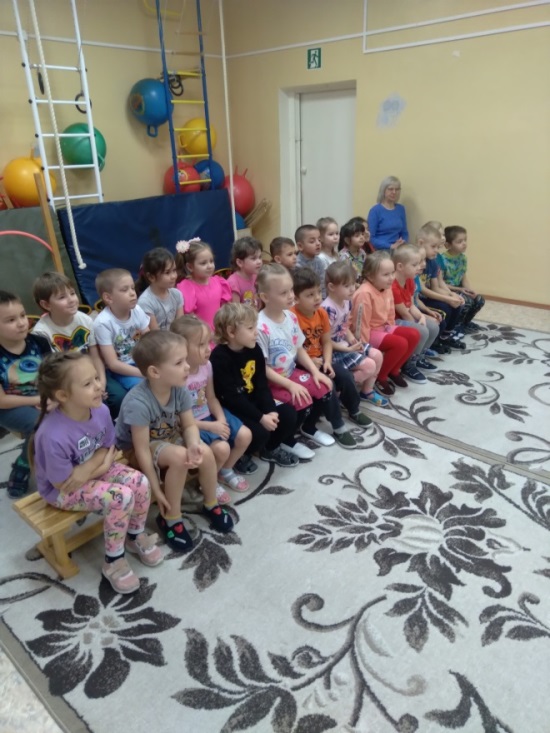 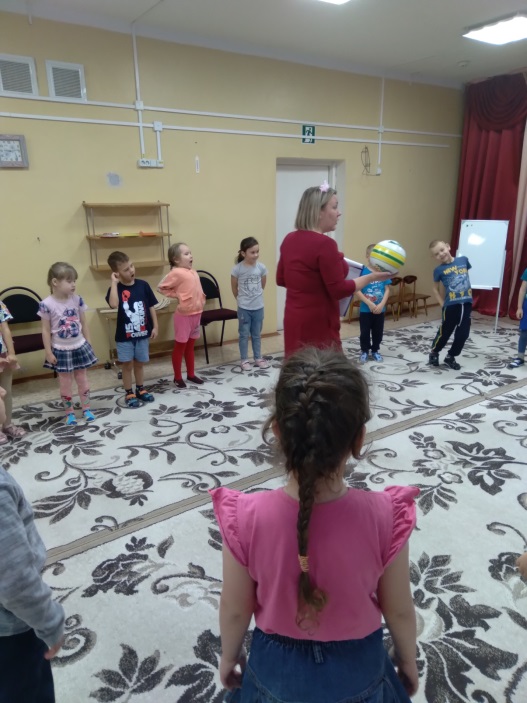 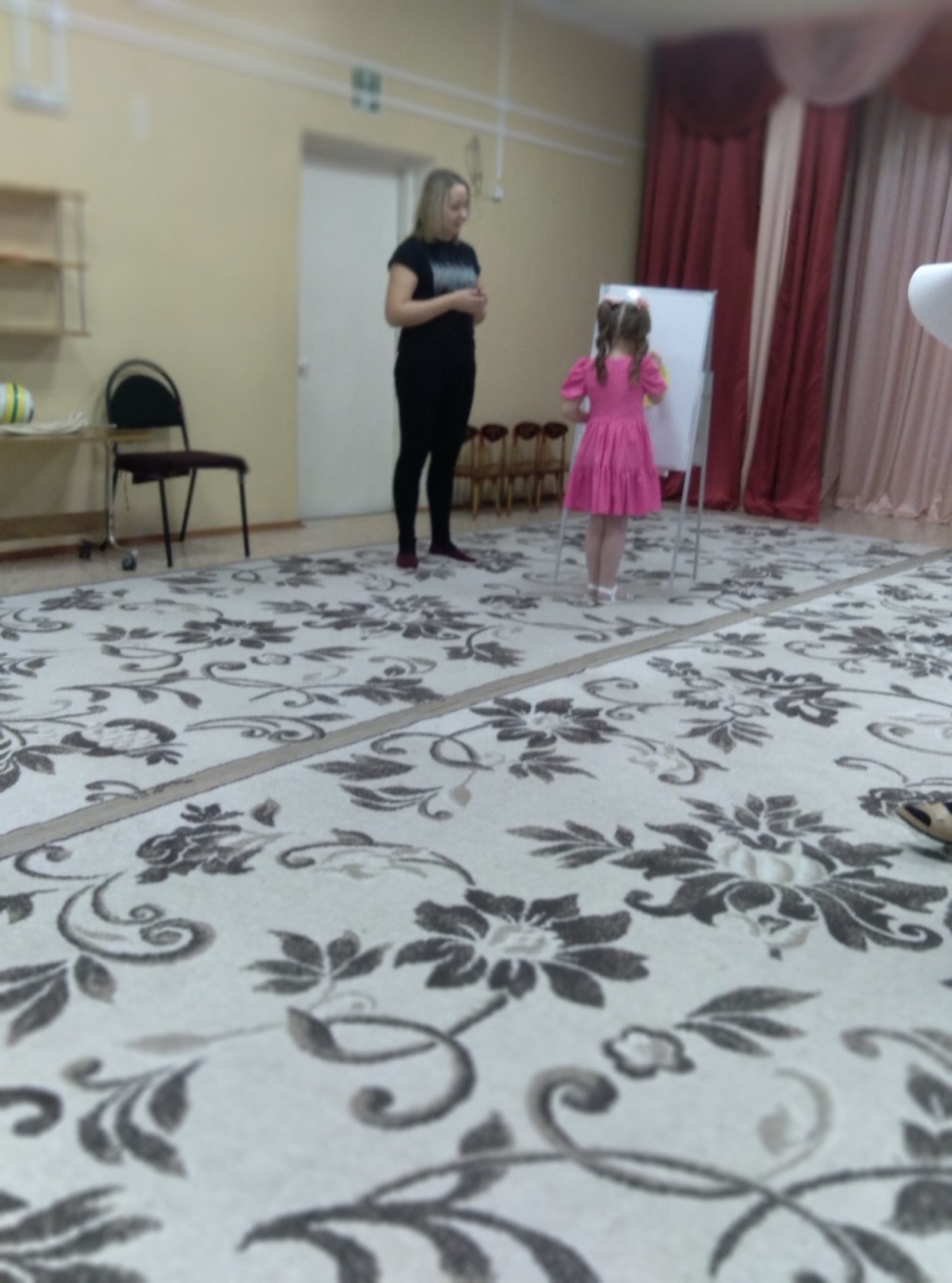 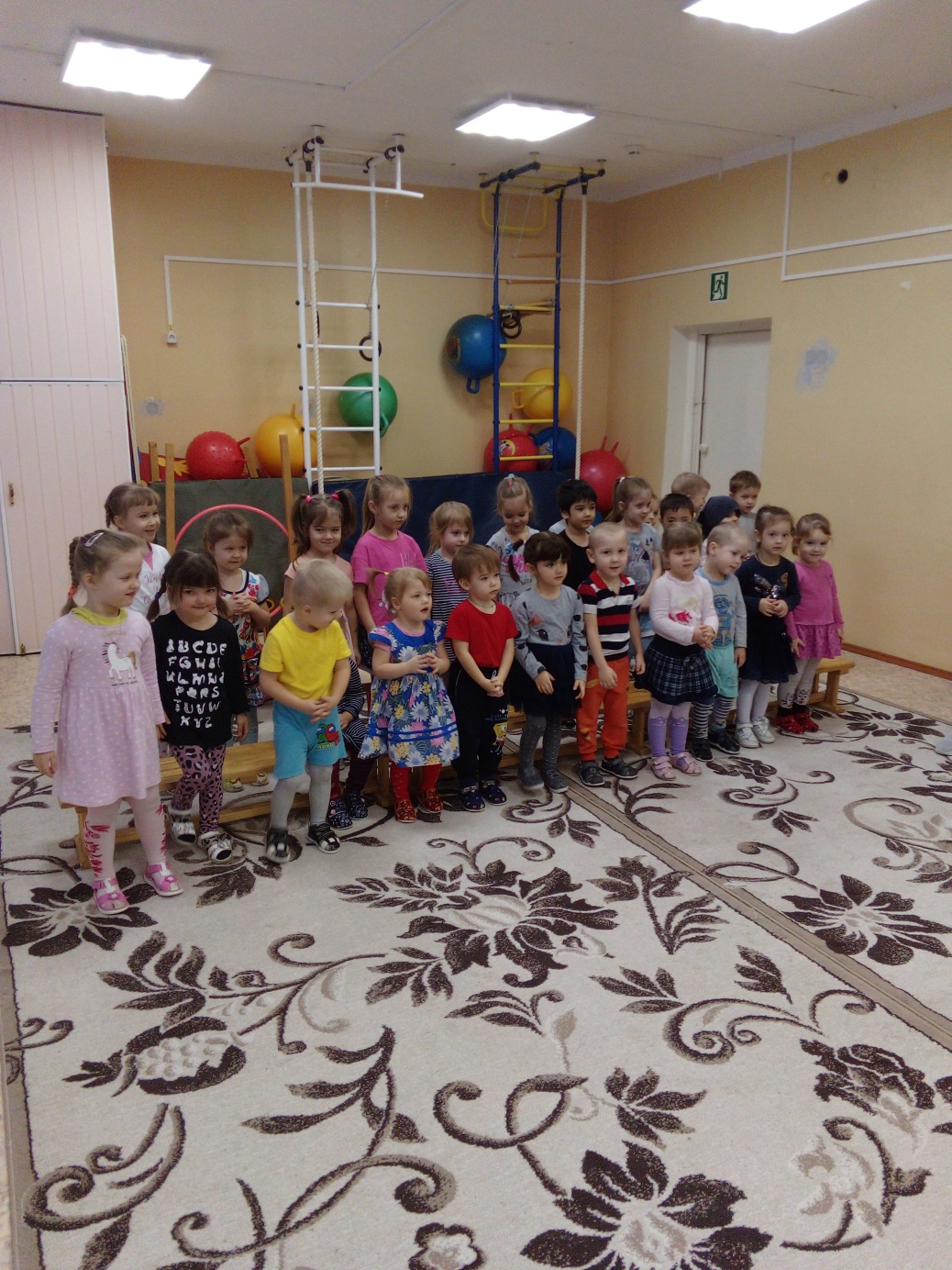 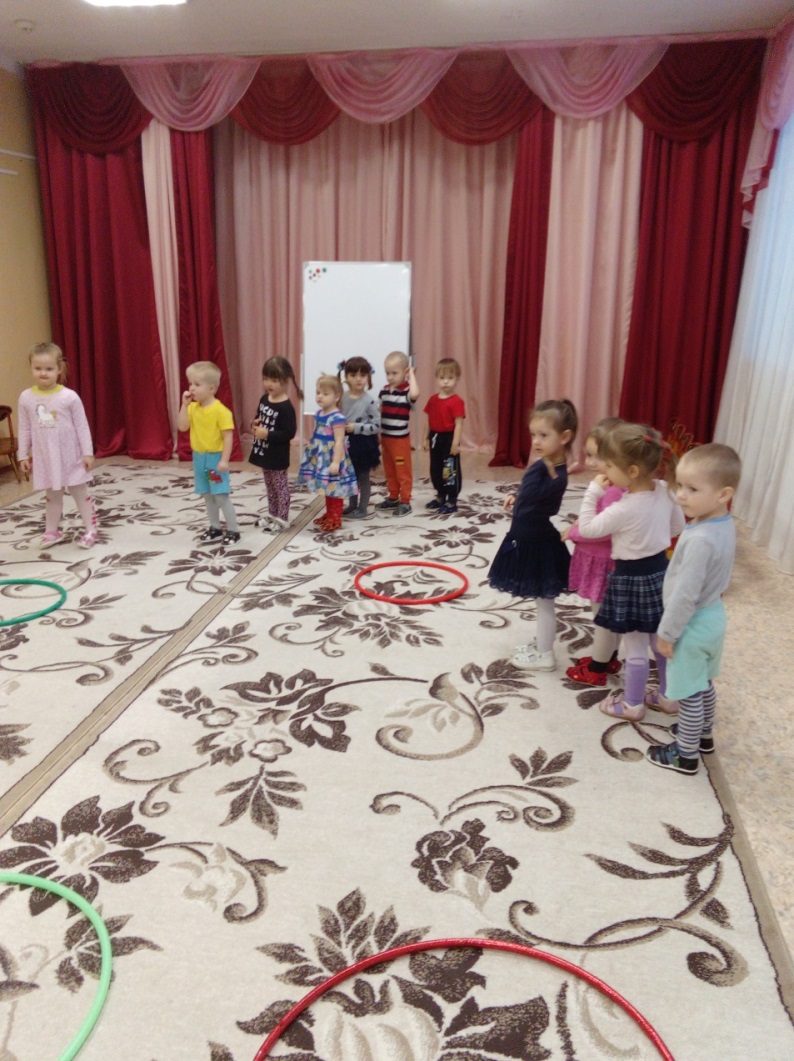 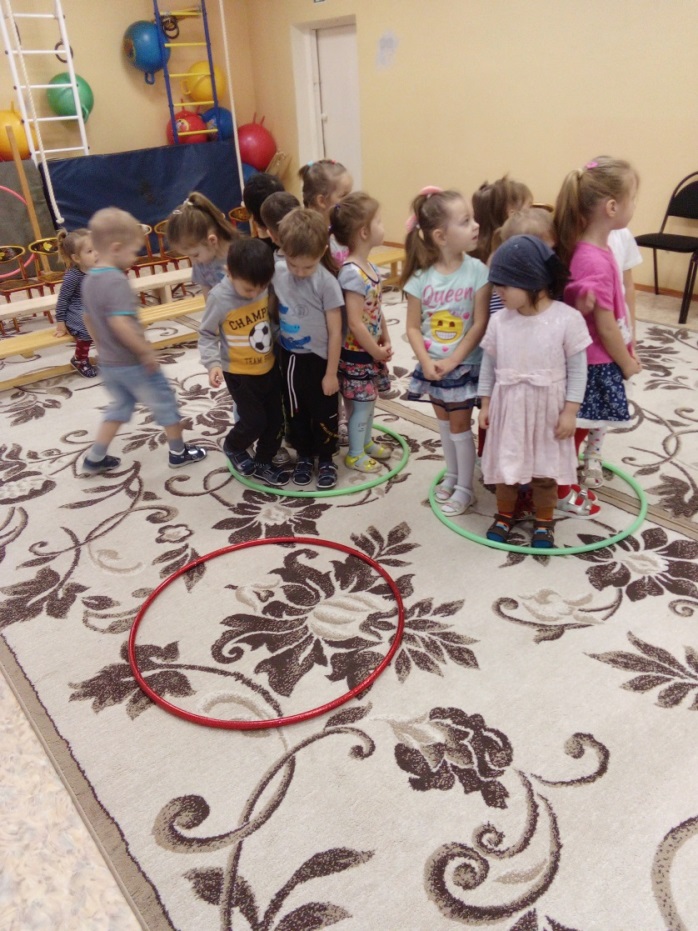 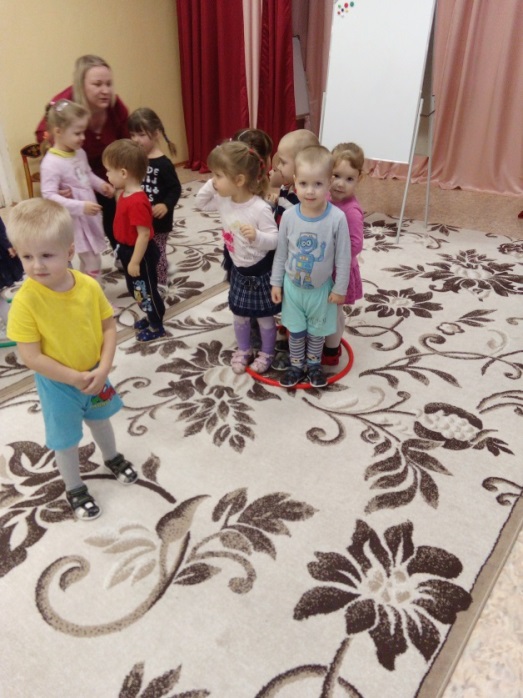 Второй день. «День музыки».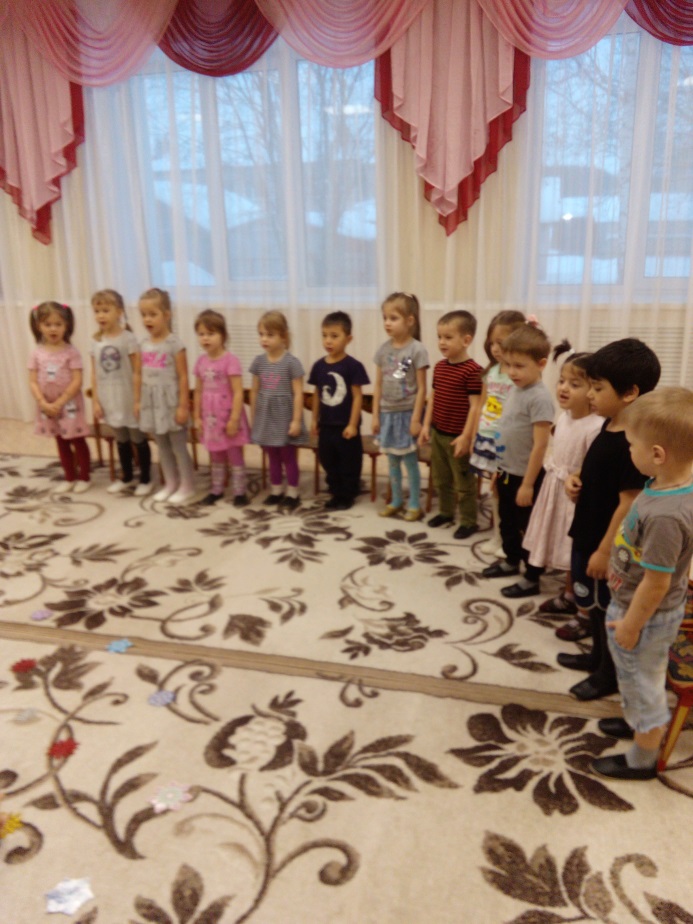 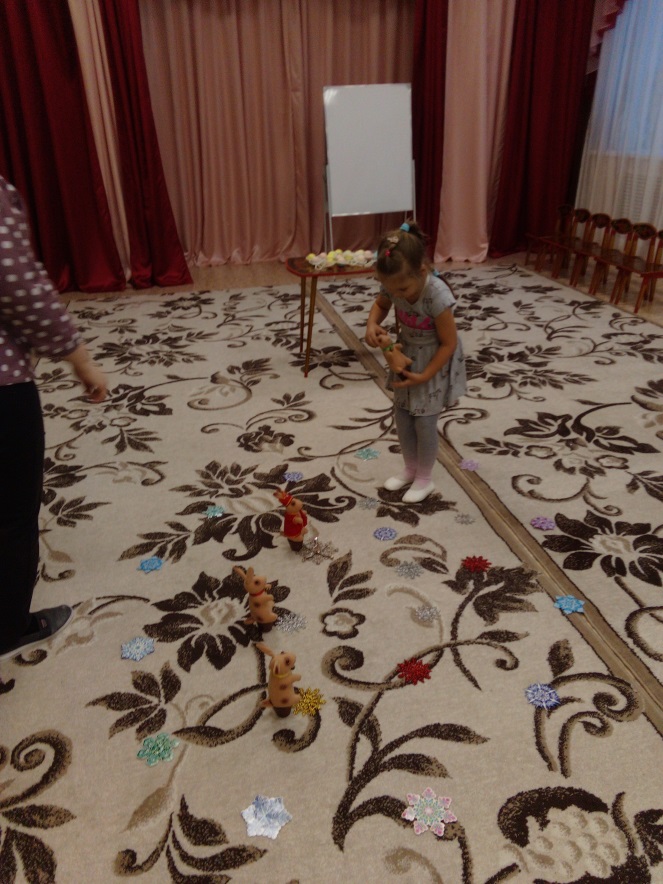 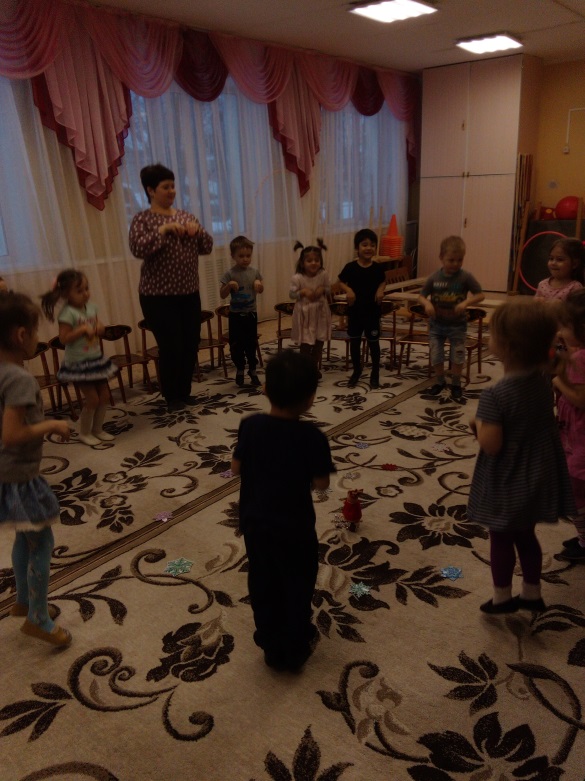 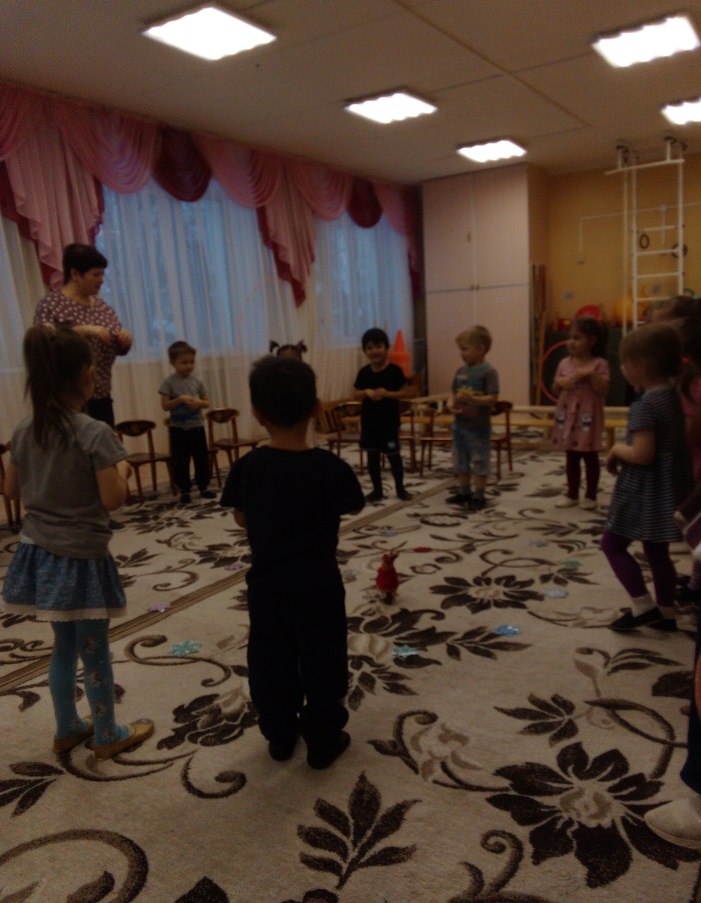 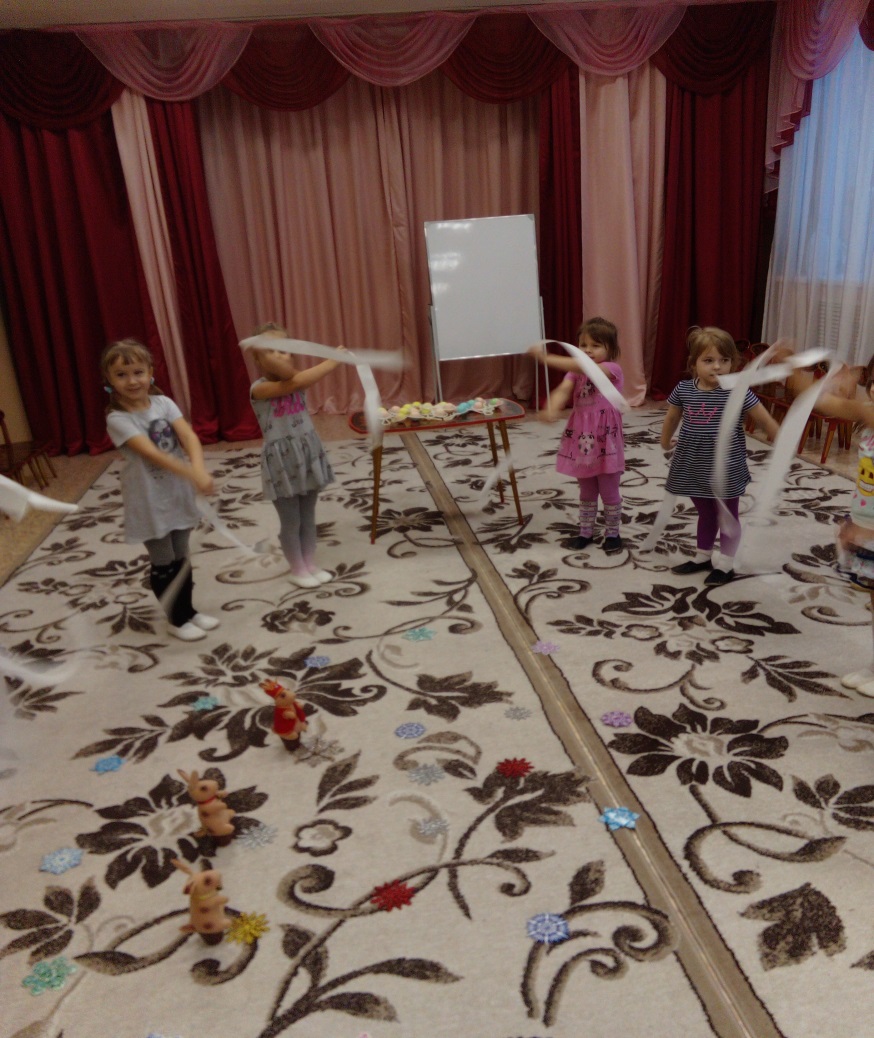 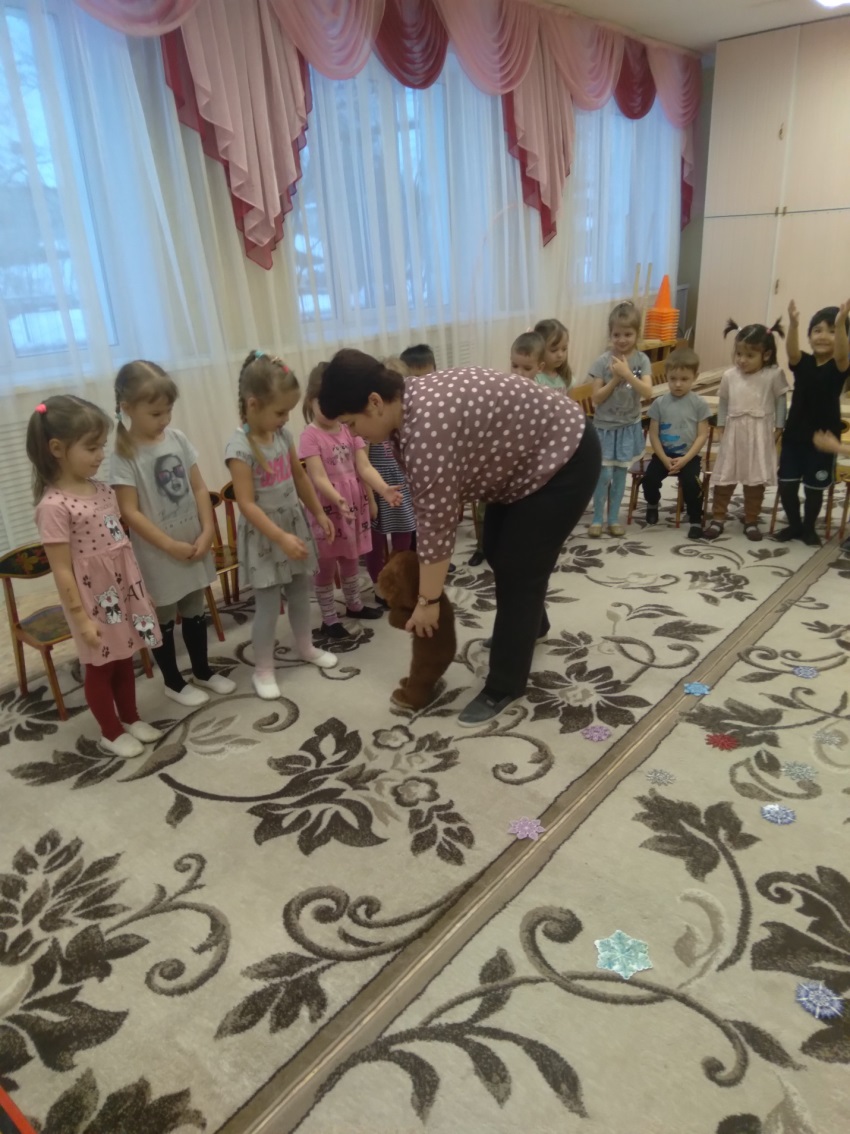 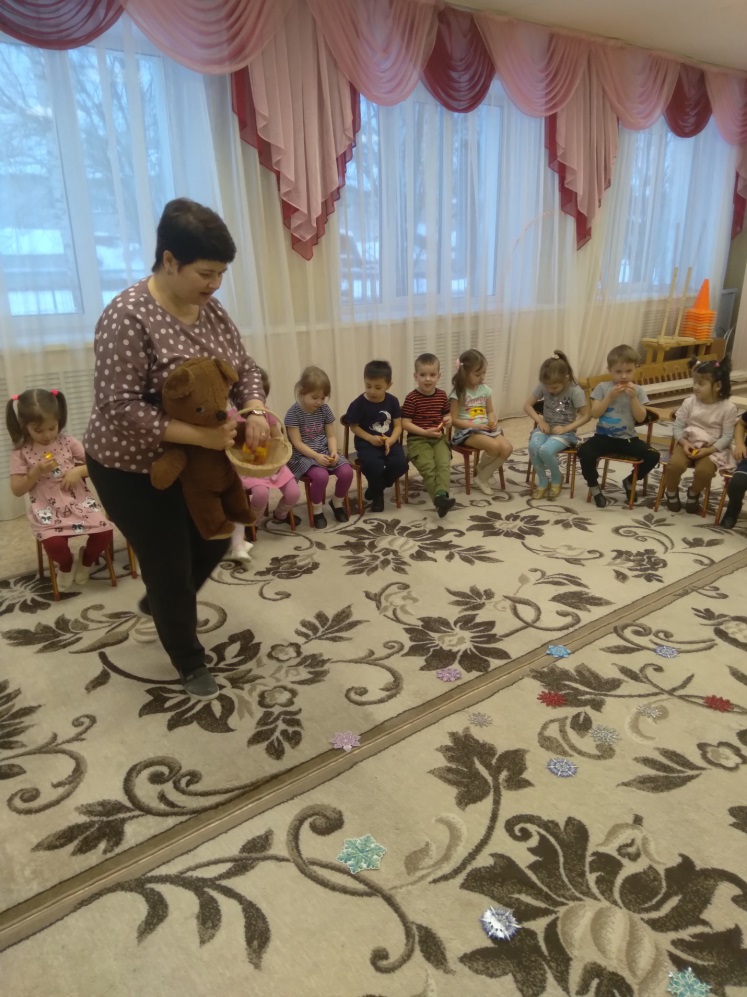 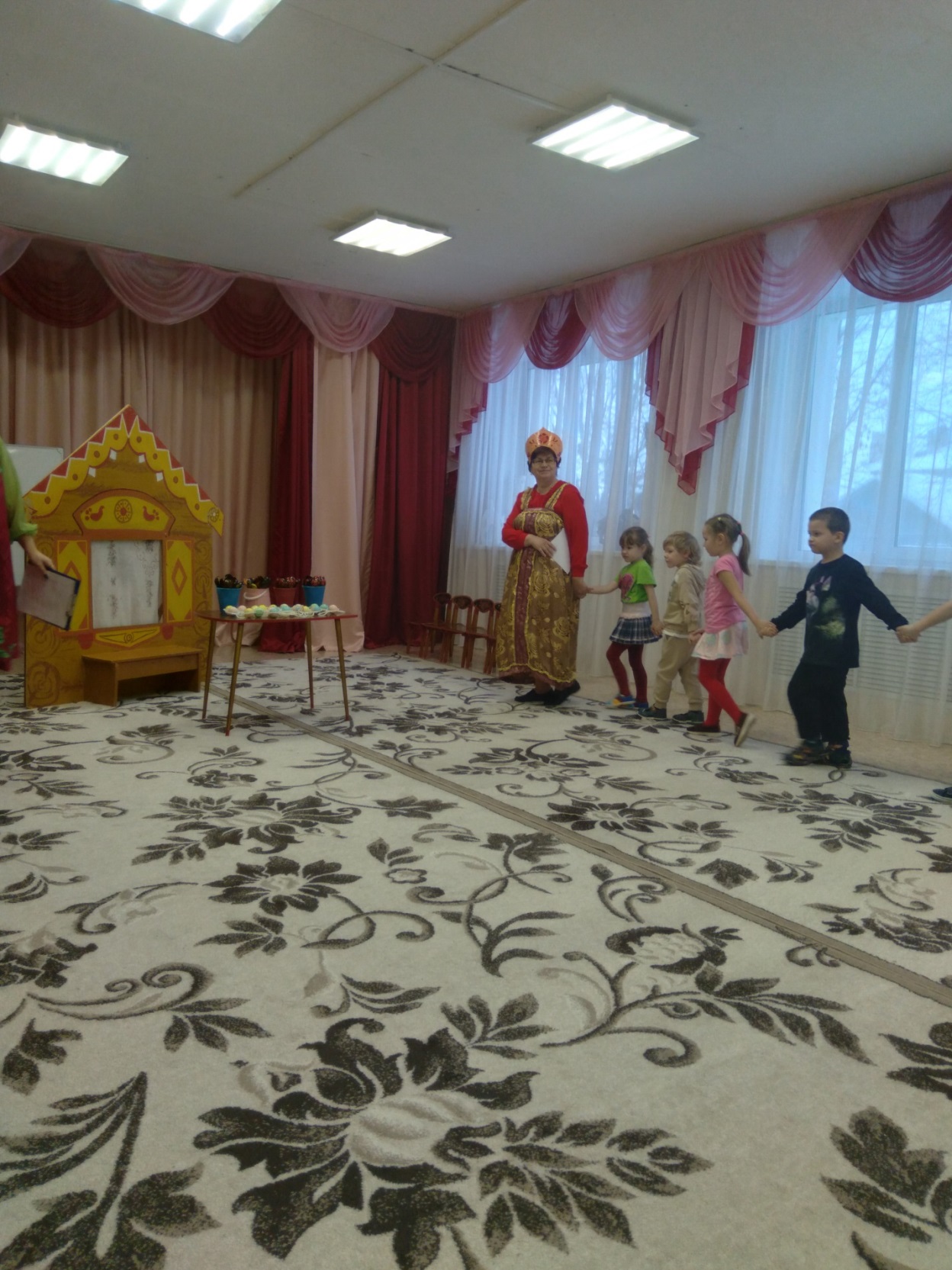 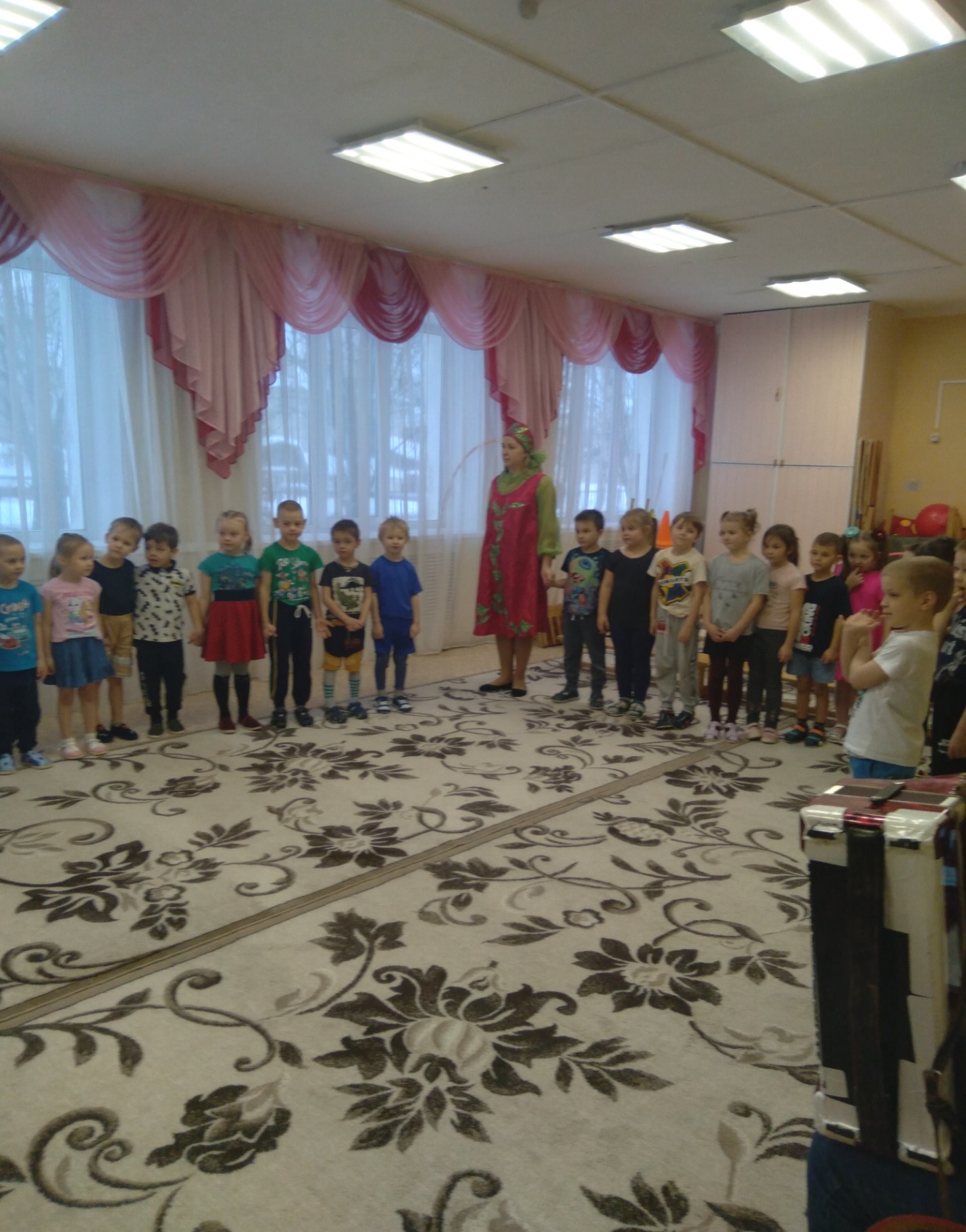 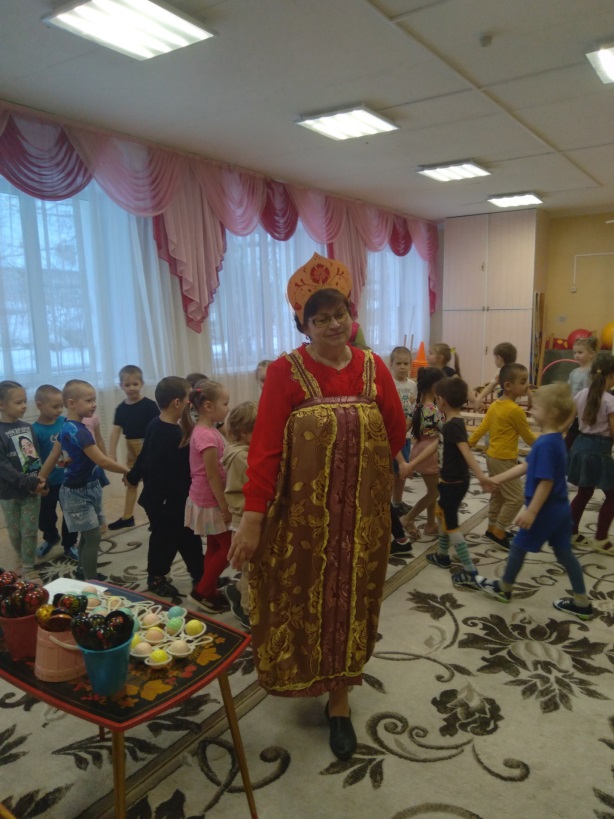 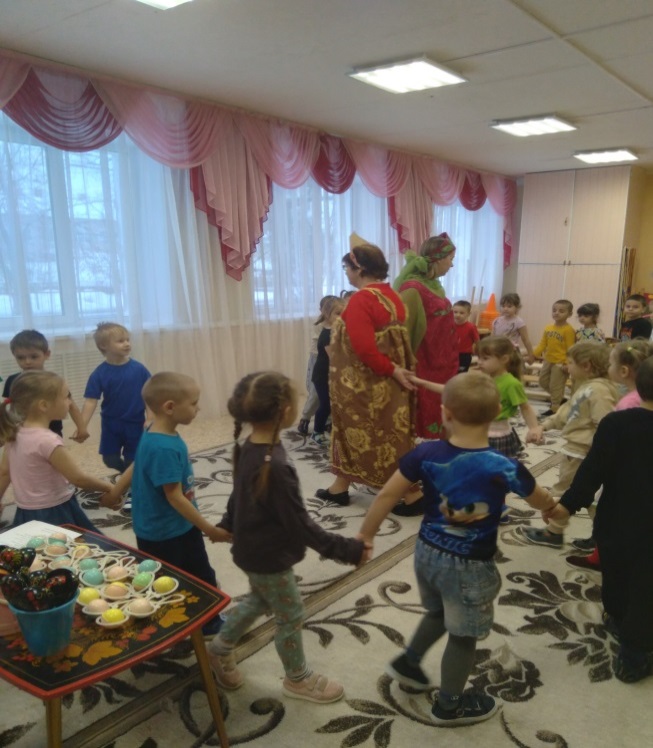 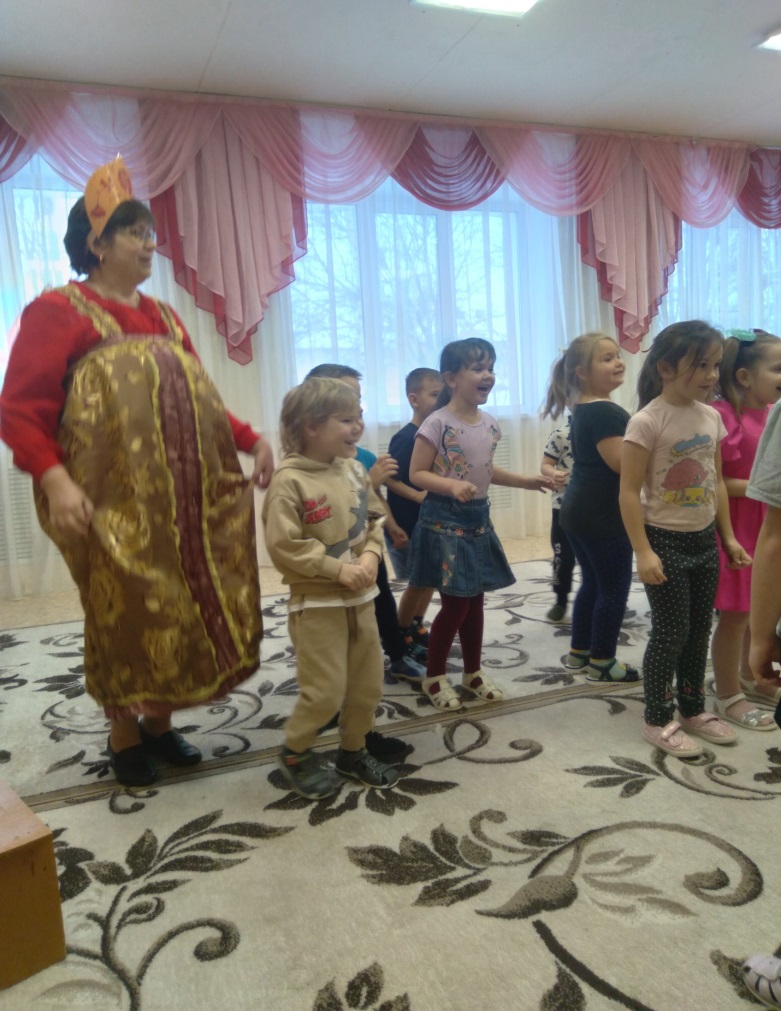 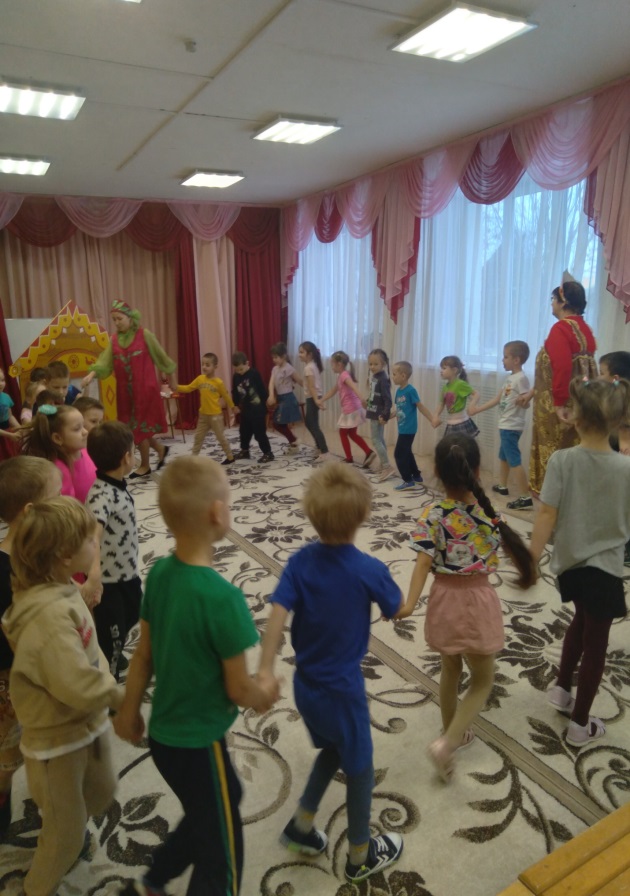 Третий день. «День спорта».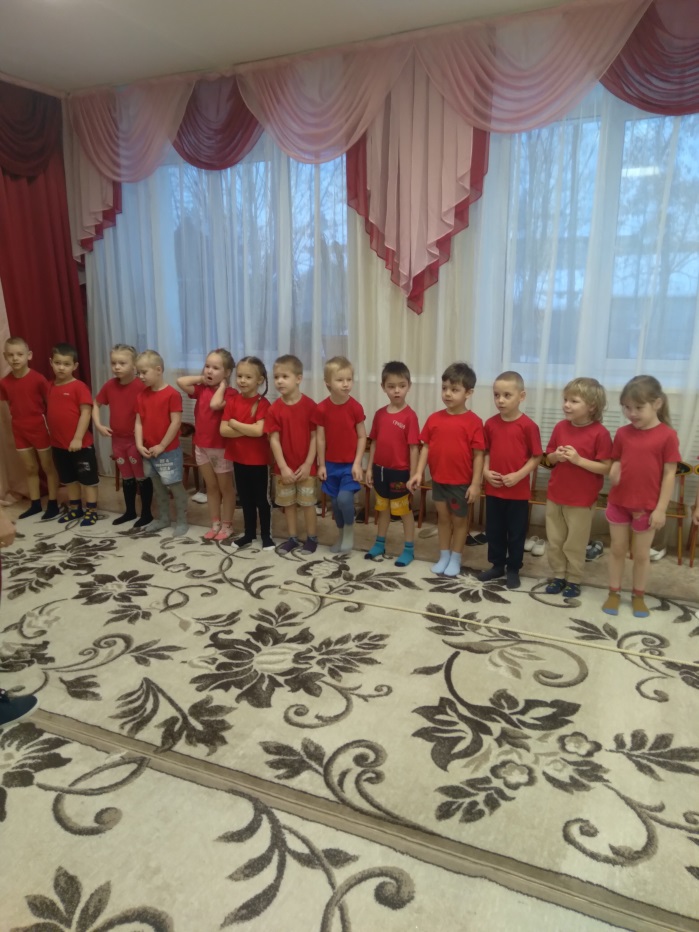 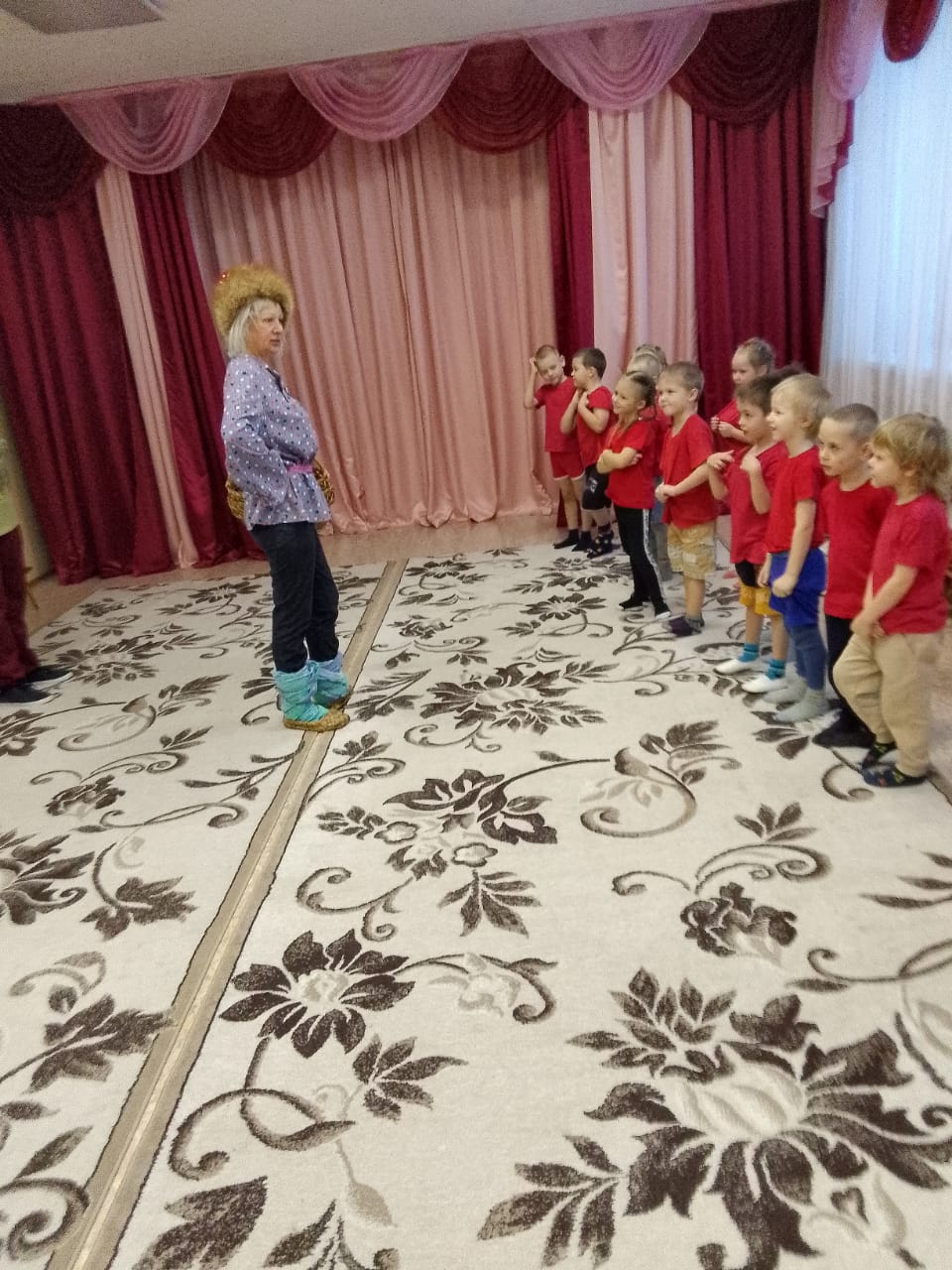 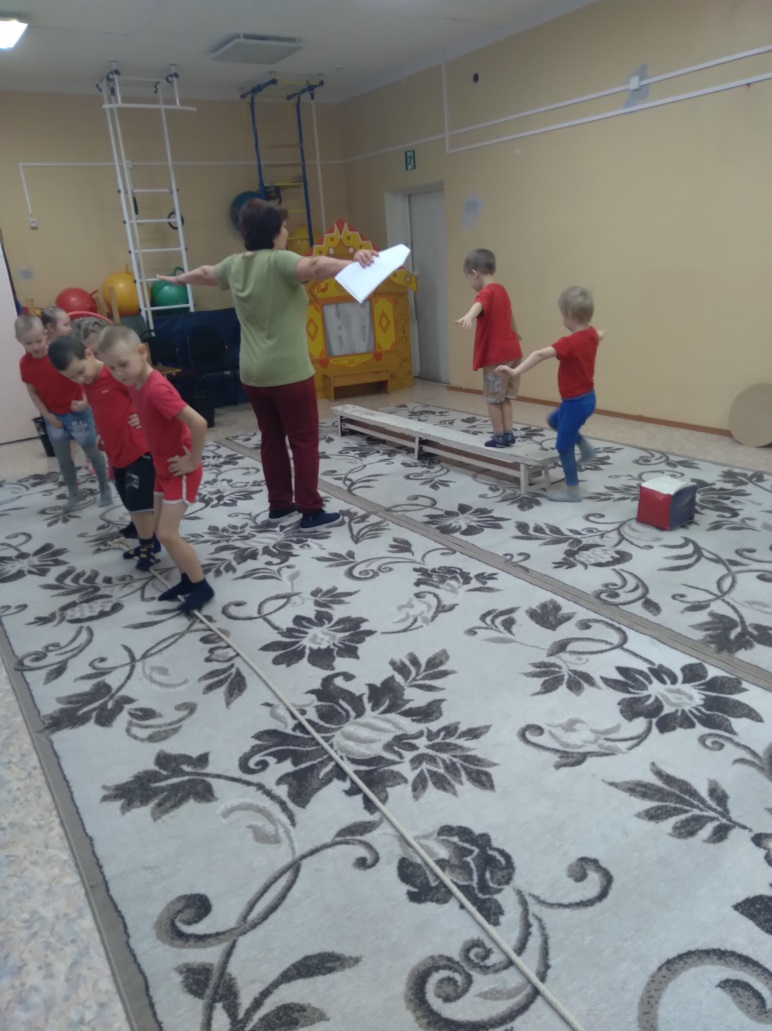 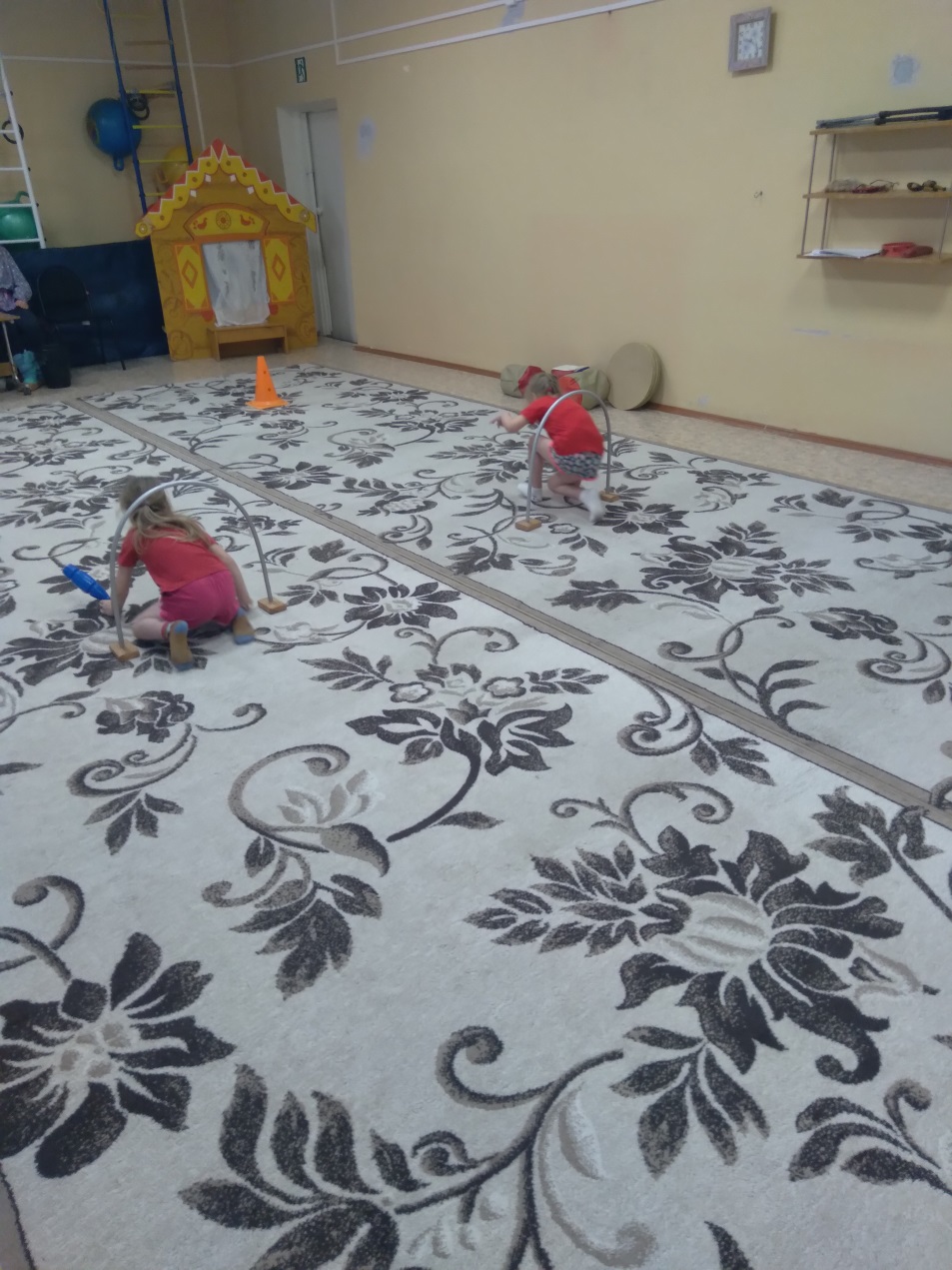 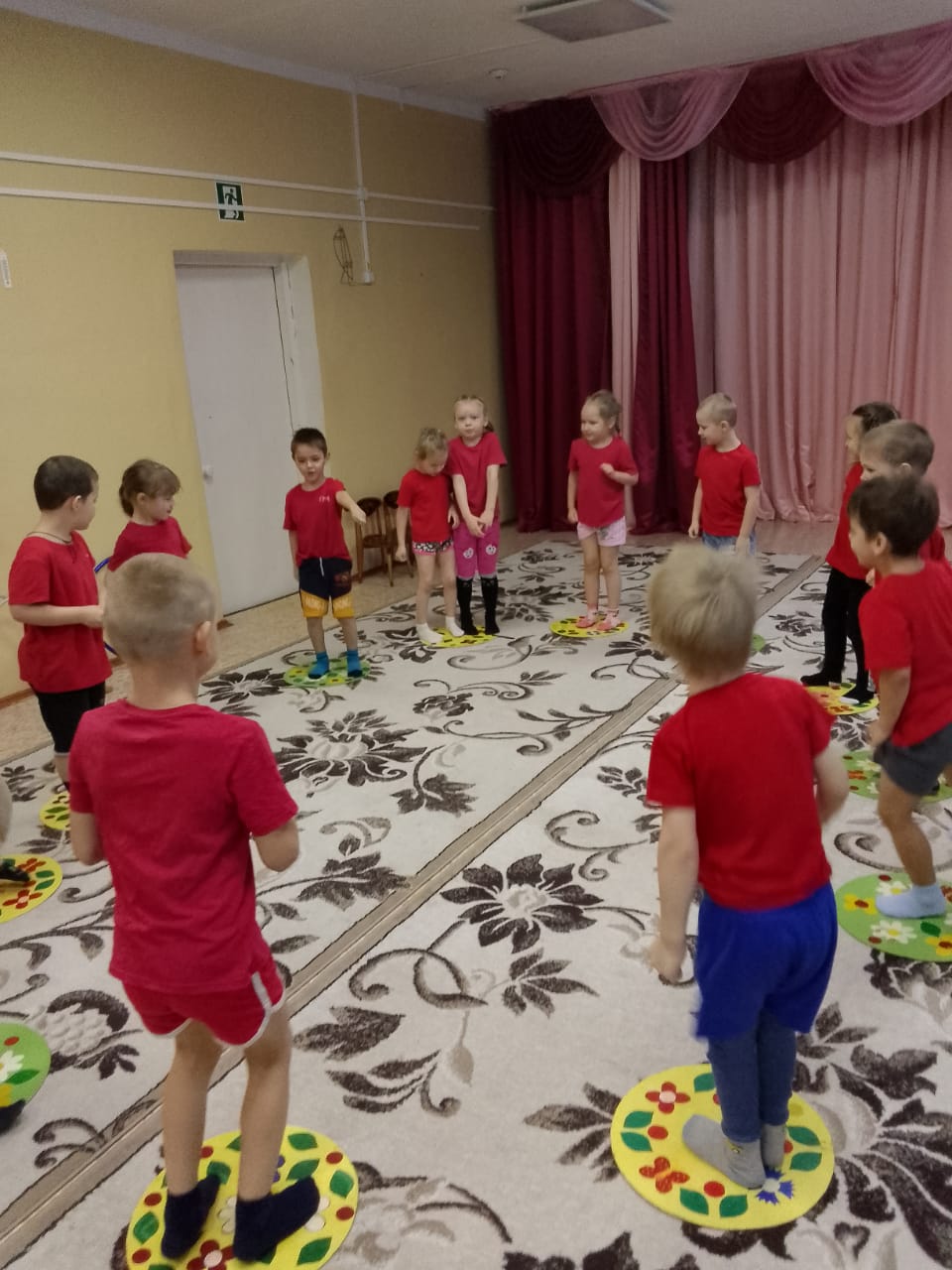 Развлечение : «Зимние забавы»                                                 Подготовили и провели: Кротова В.А..-инструктор физкультуры                                                                                                              БоярскаяС.Б. -воспитатель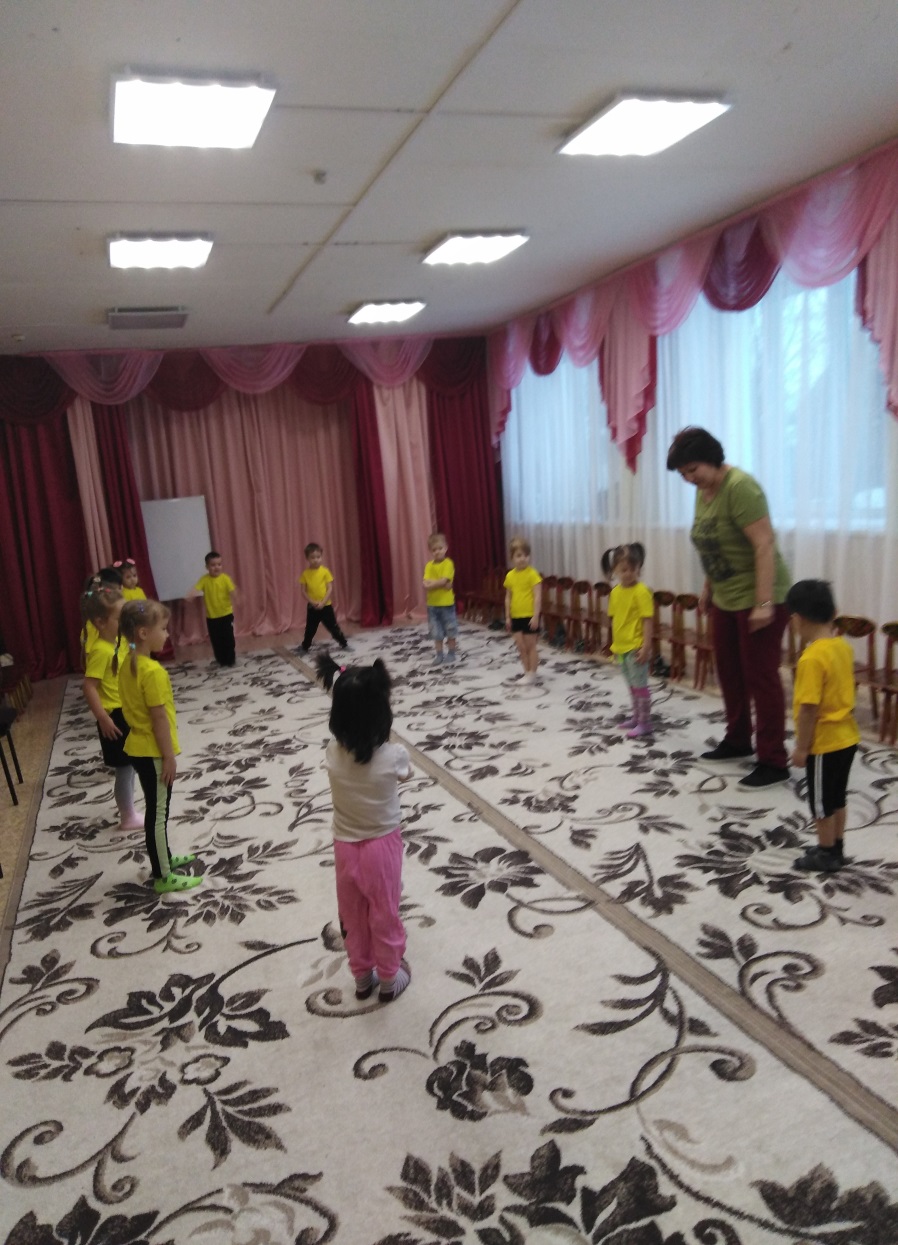 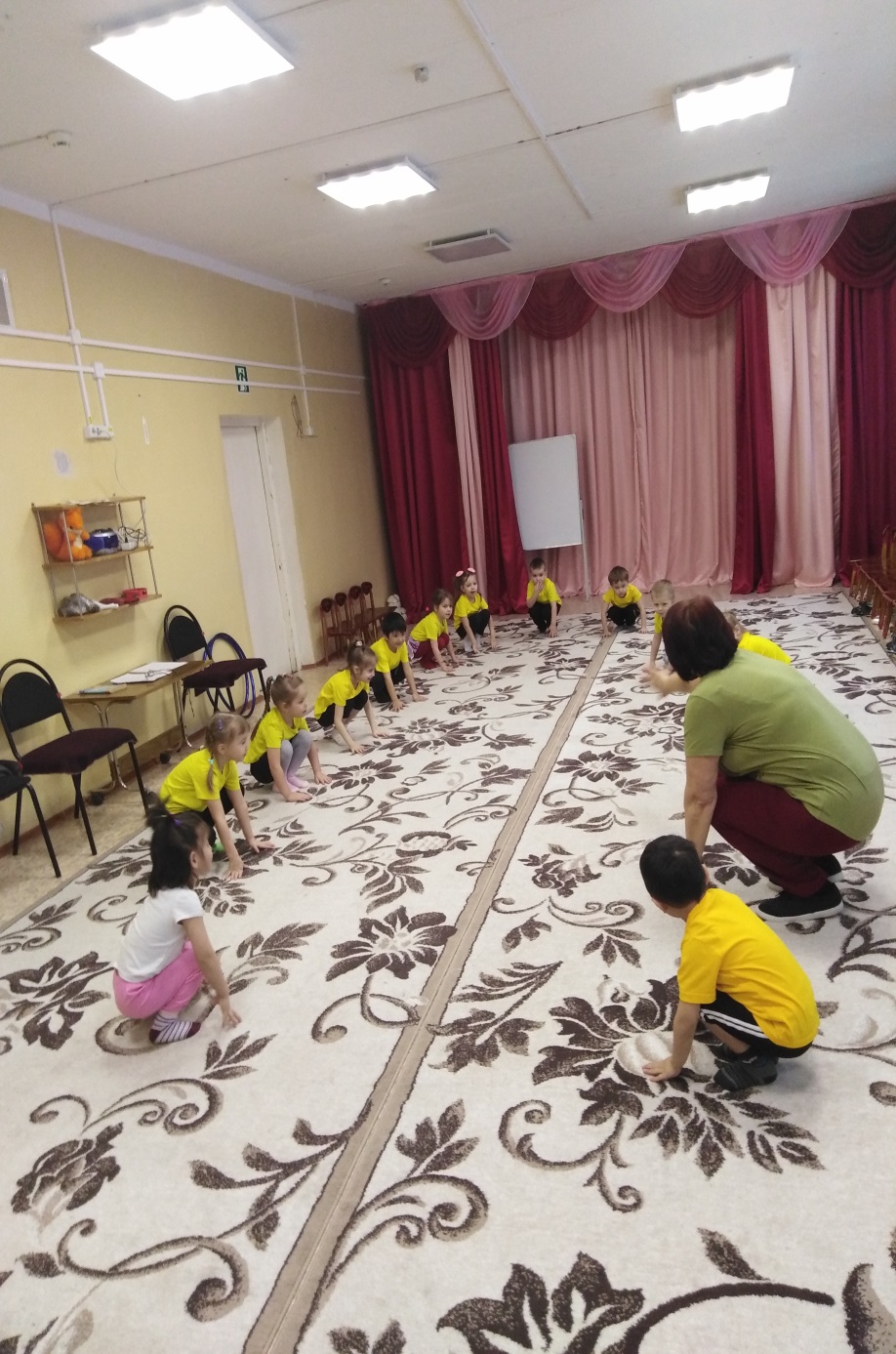 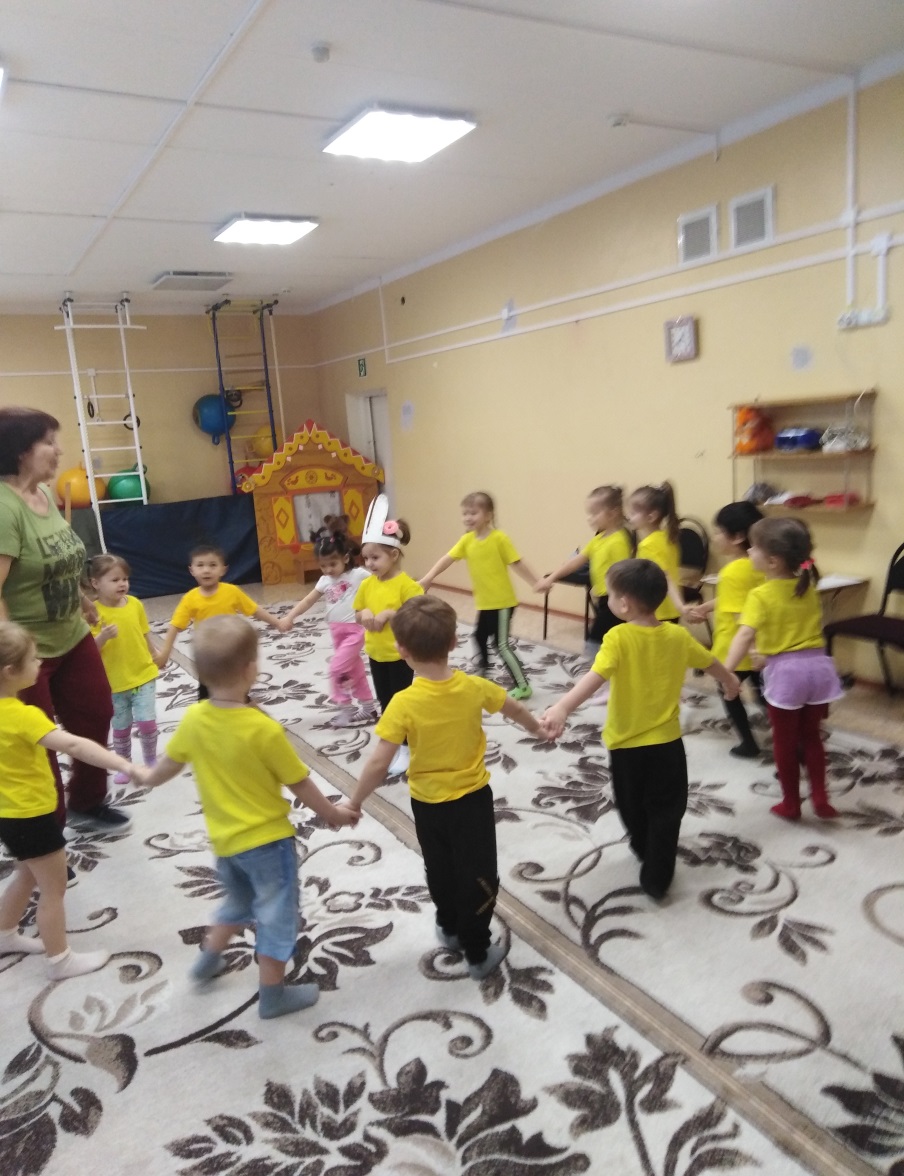 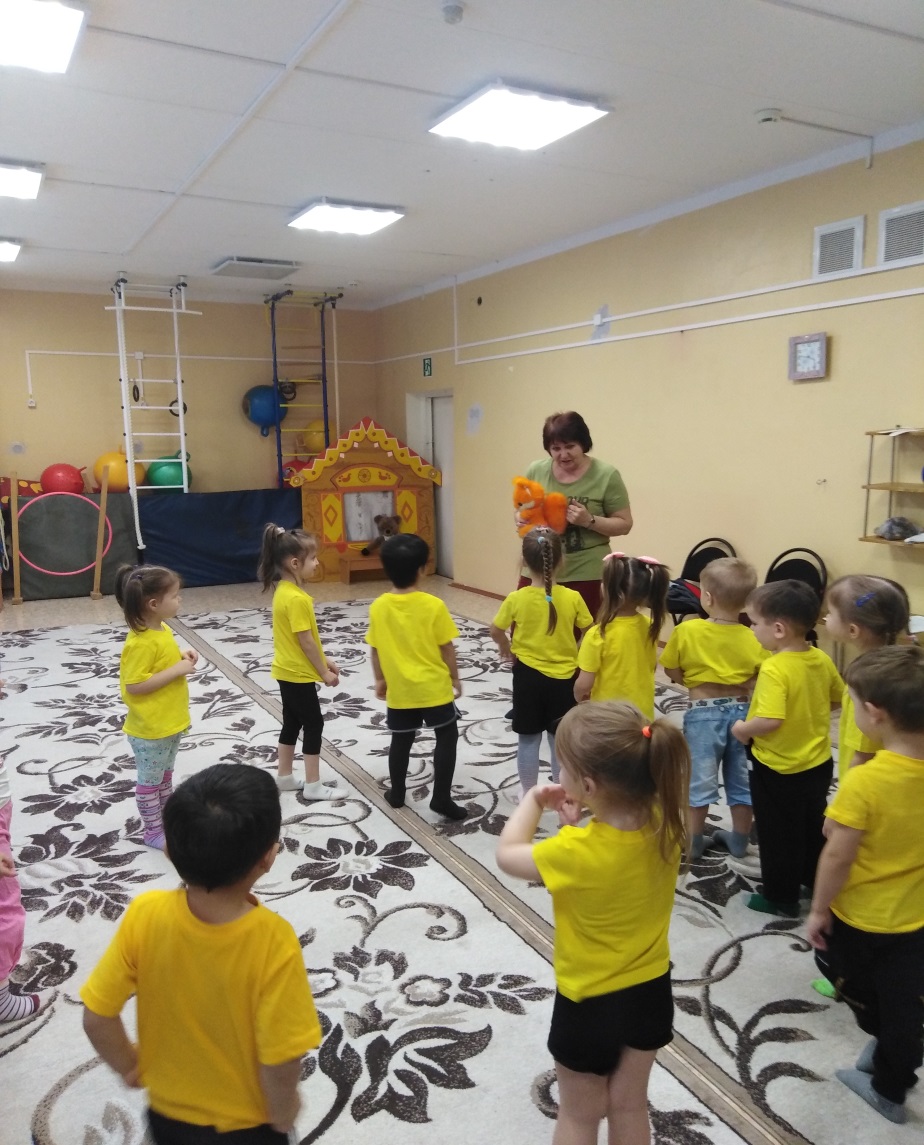 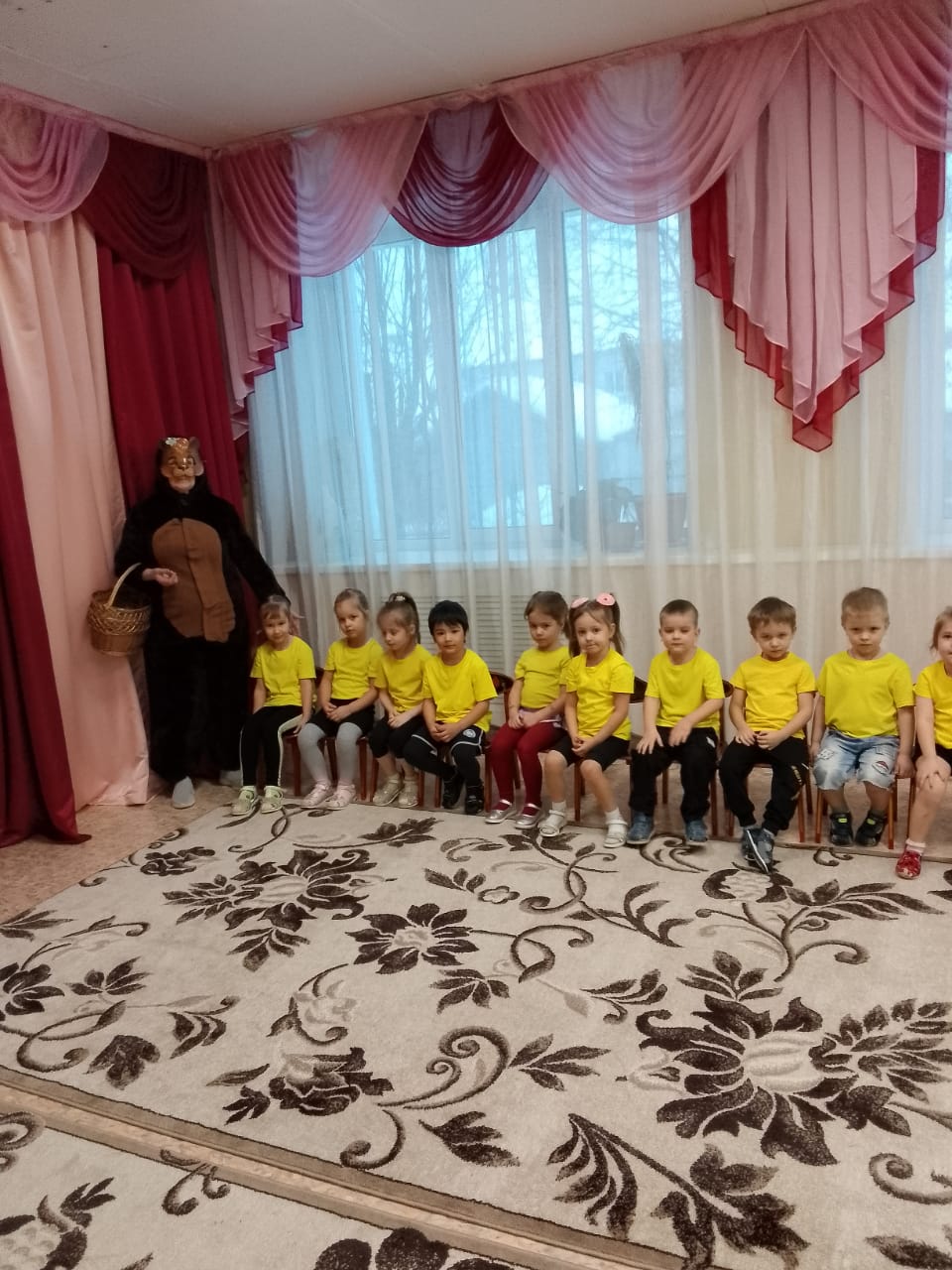 Четвертый день.  «День экологии»Развлечение: «По дороге в лес» Вторая младшая группаПодготовила и провела: Боярская С.Б.                                                                                                                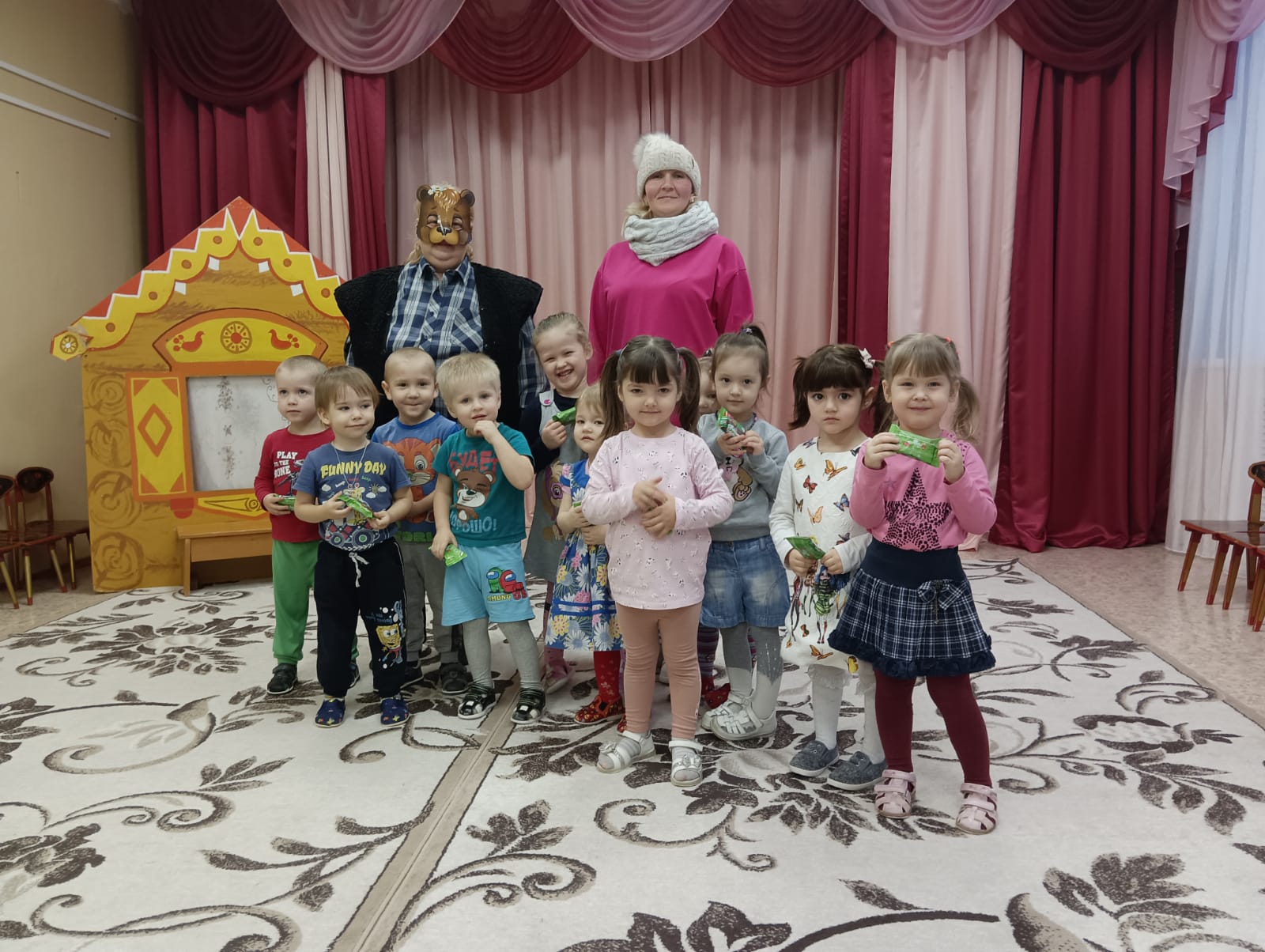 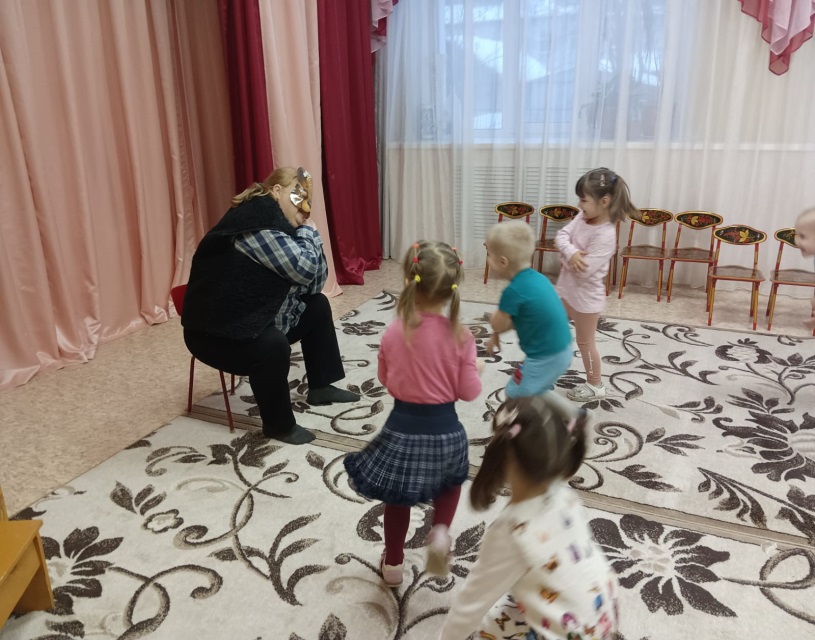 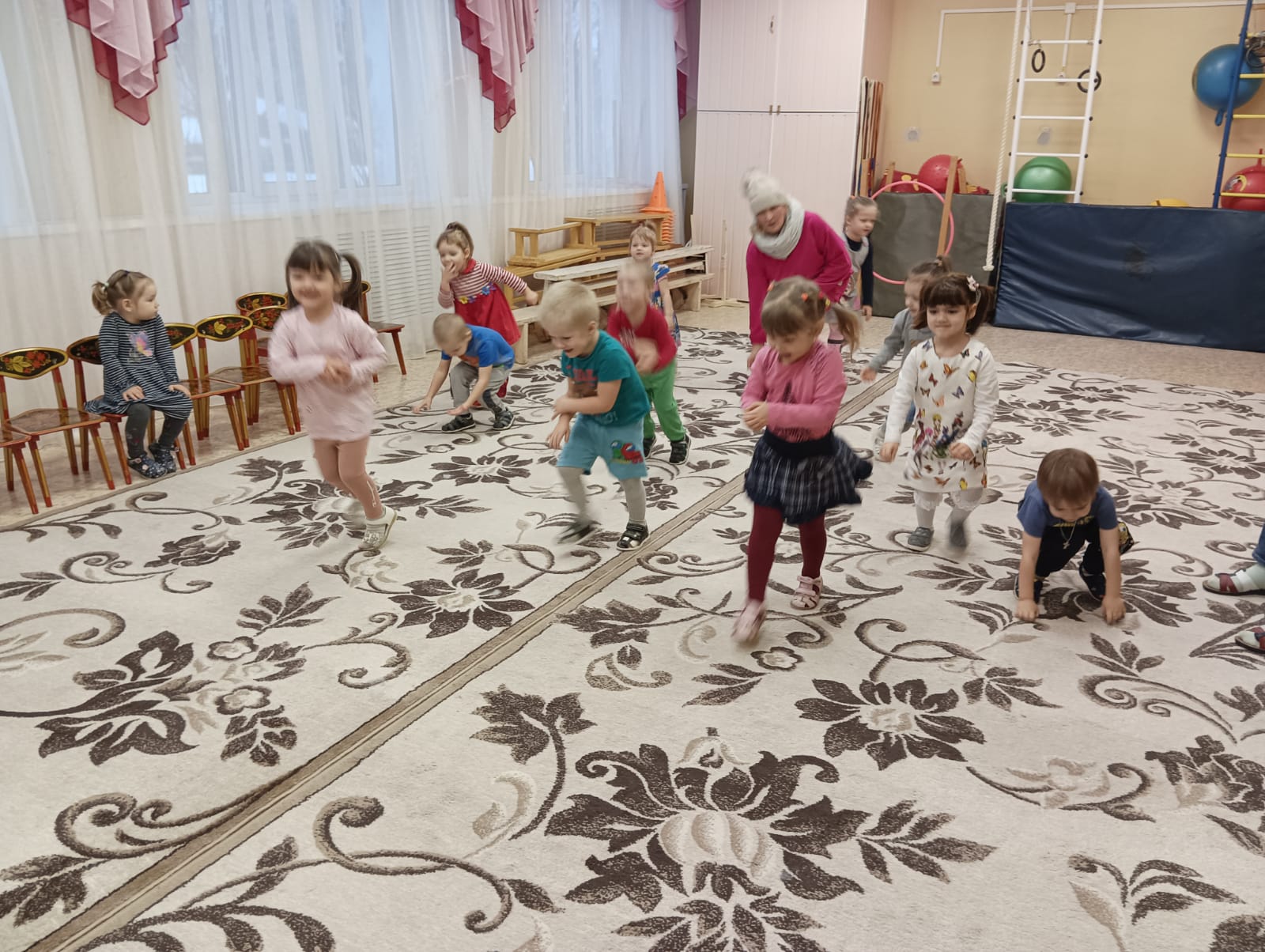 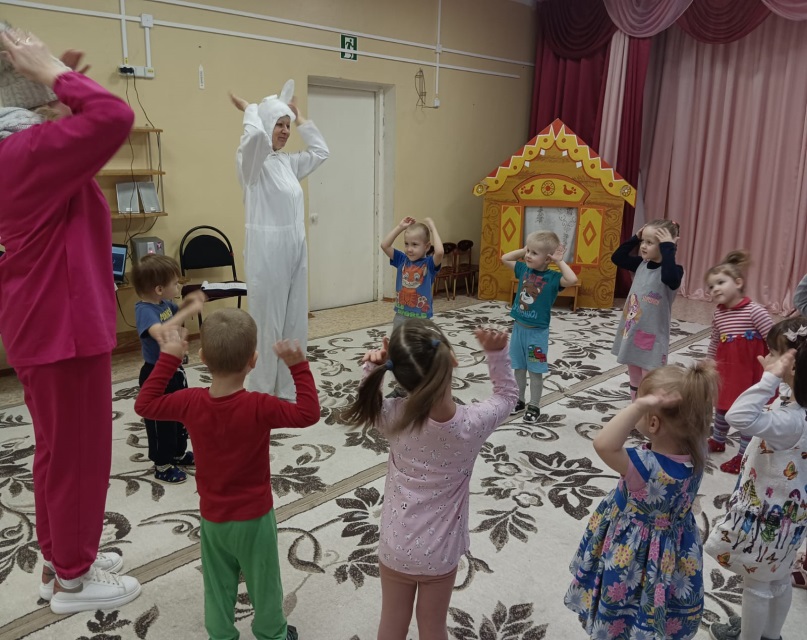 Развлечение :» В гостях у лесовичка» Старшая и подготовительная группы                                                                                                  Подготовила и провела : Боярская С.Б. 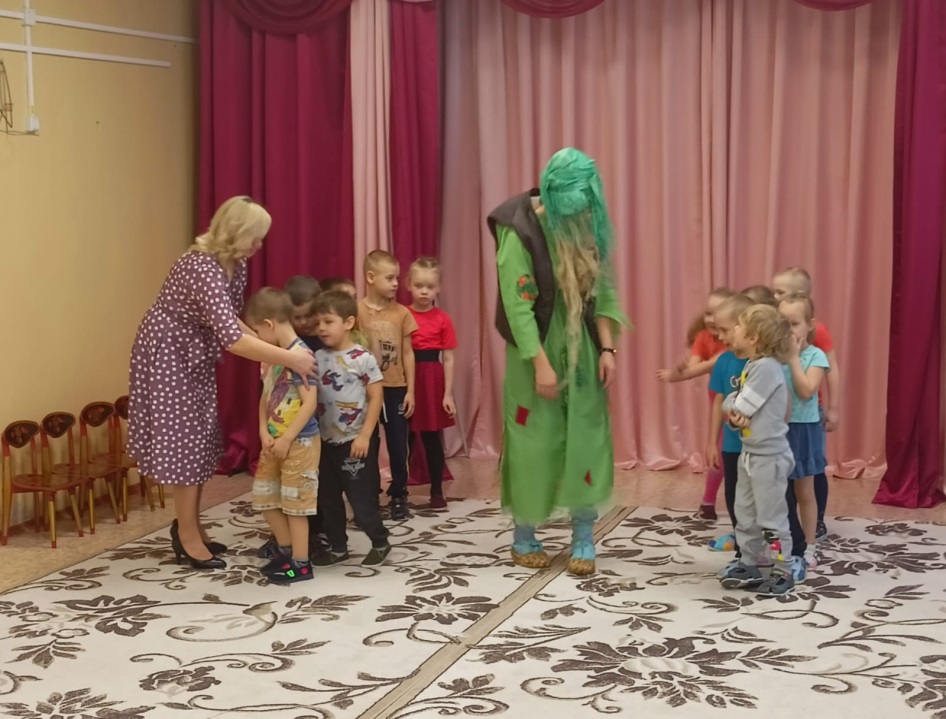 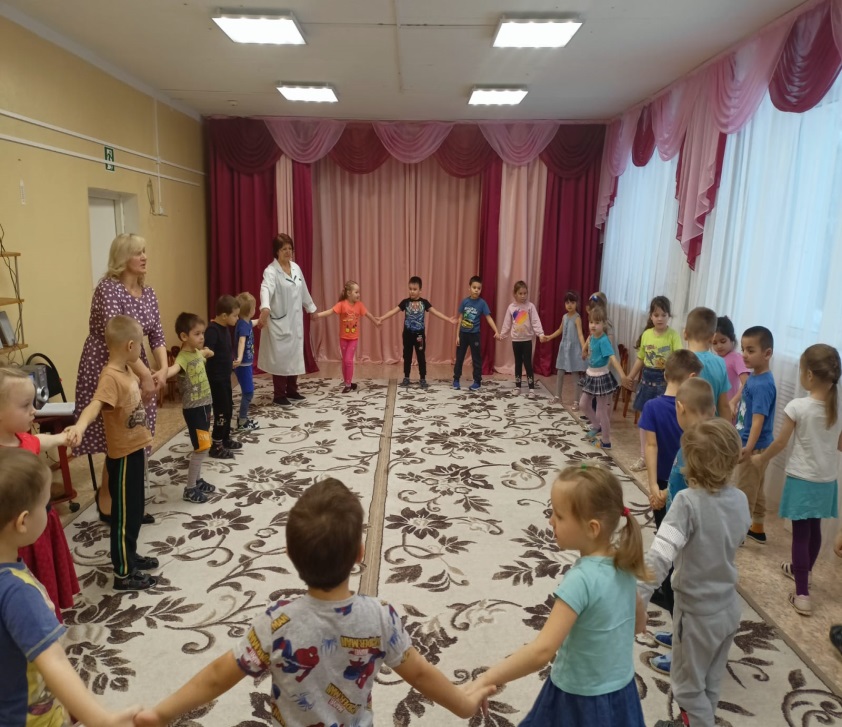 Пятый день: « День пожарной безопасности».Развлечение: « С огнем не играйте !С огнем не шалите!Здоровье и жизни свои берегите!»Старшая и подготовительная группы                                                 Подготовили и провели:                                                                                                                       Иванова М.И., Соколова Т.А.-воспитатели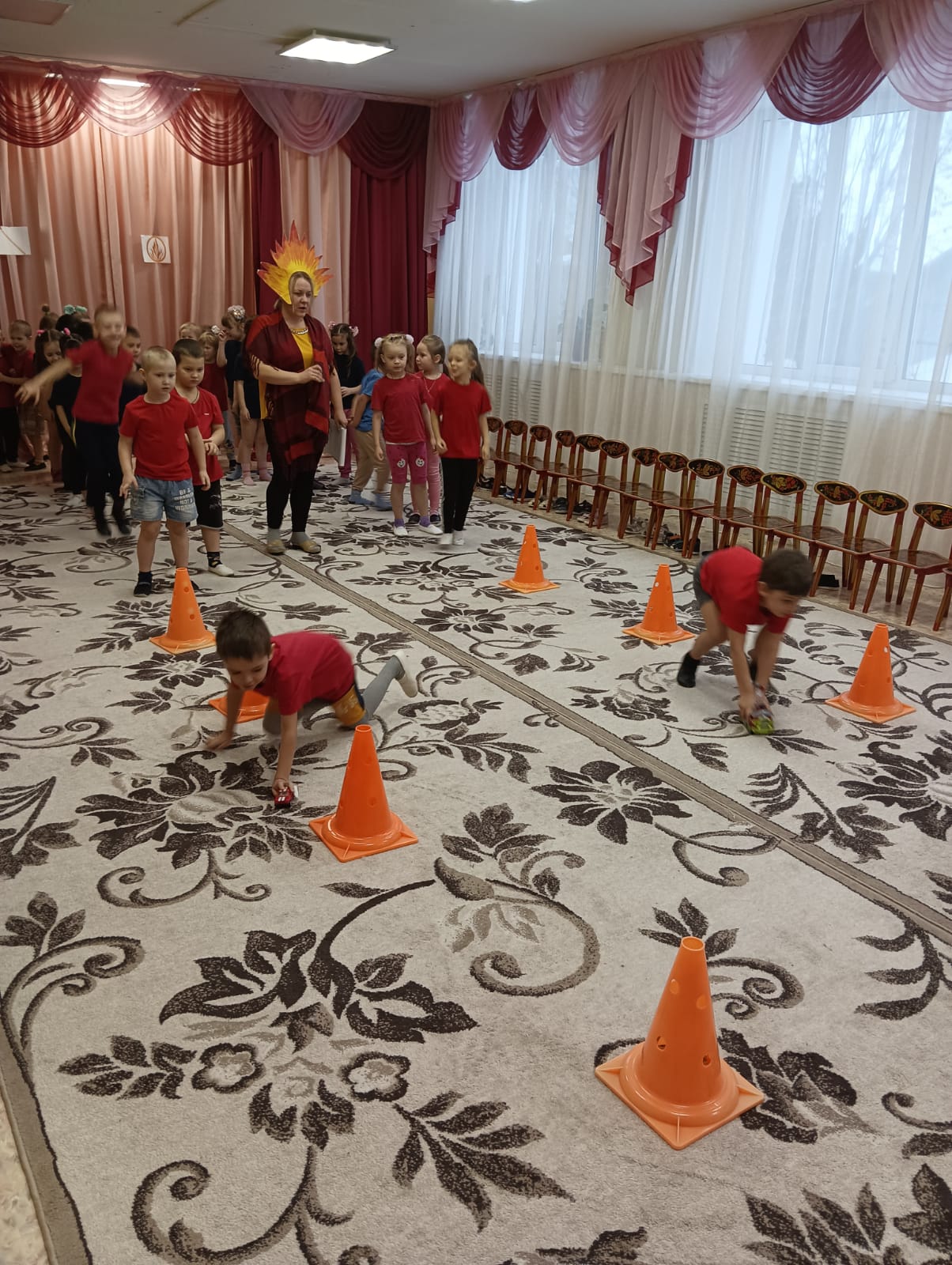 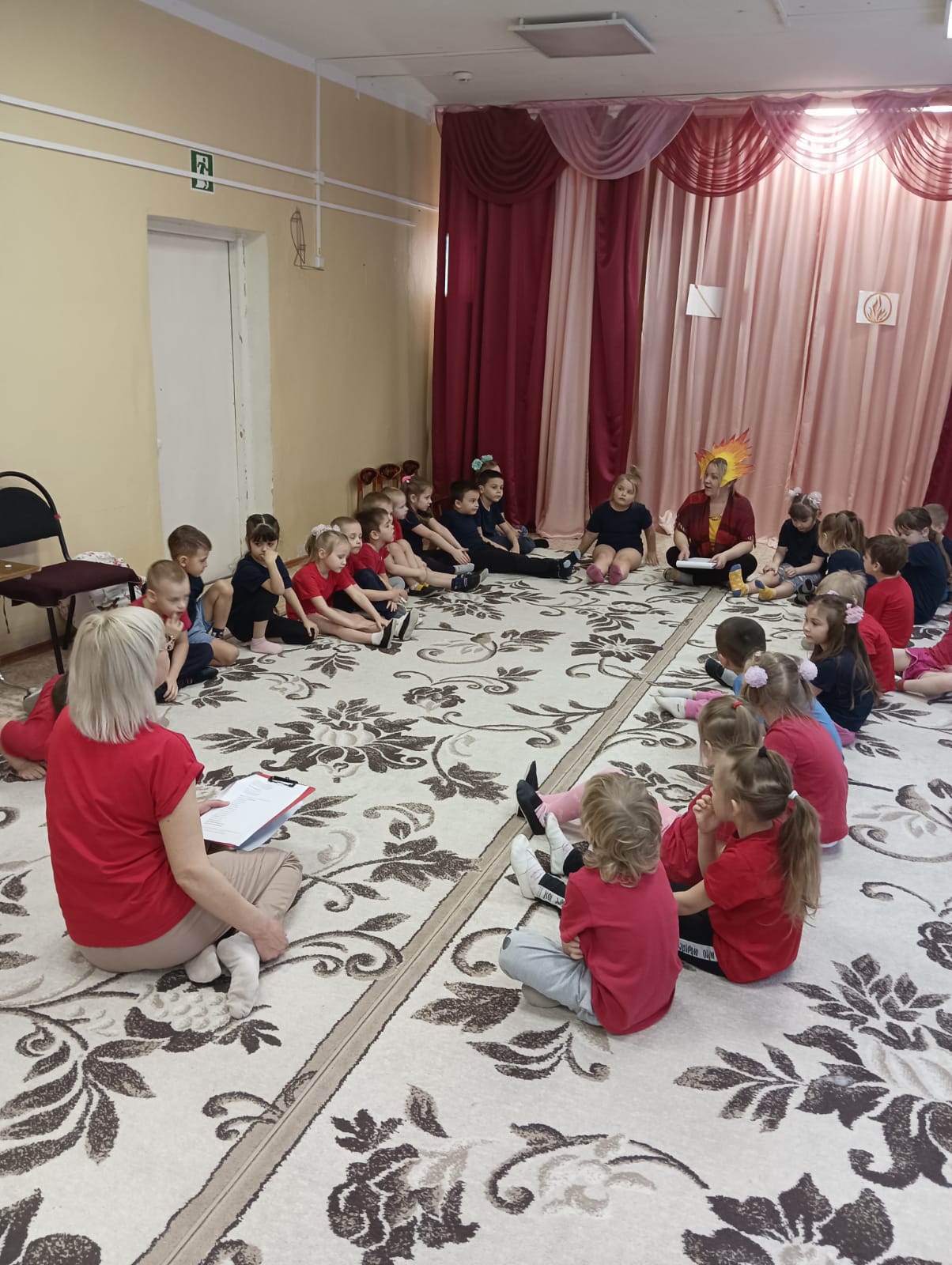 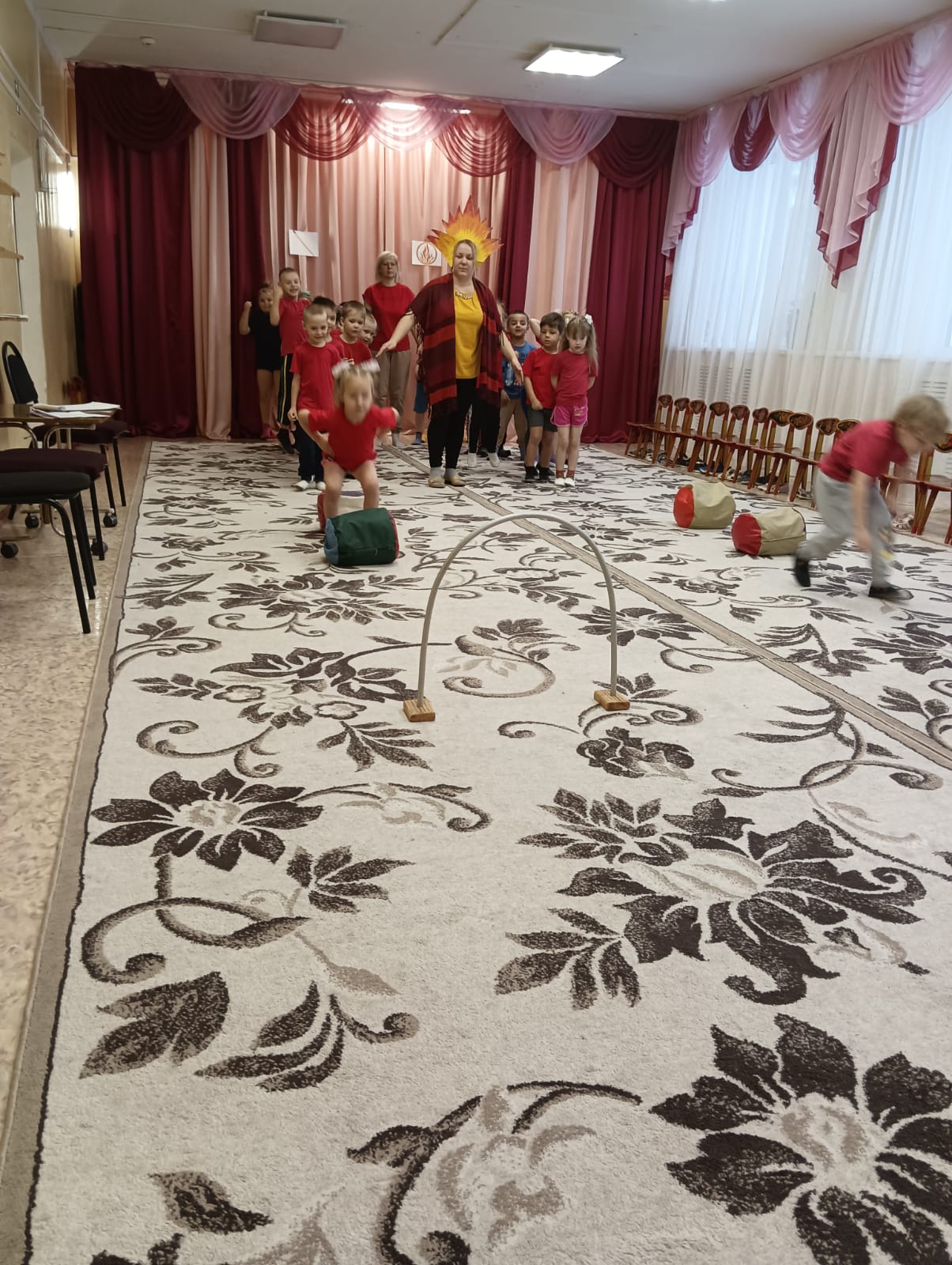 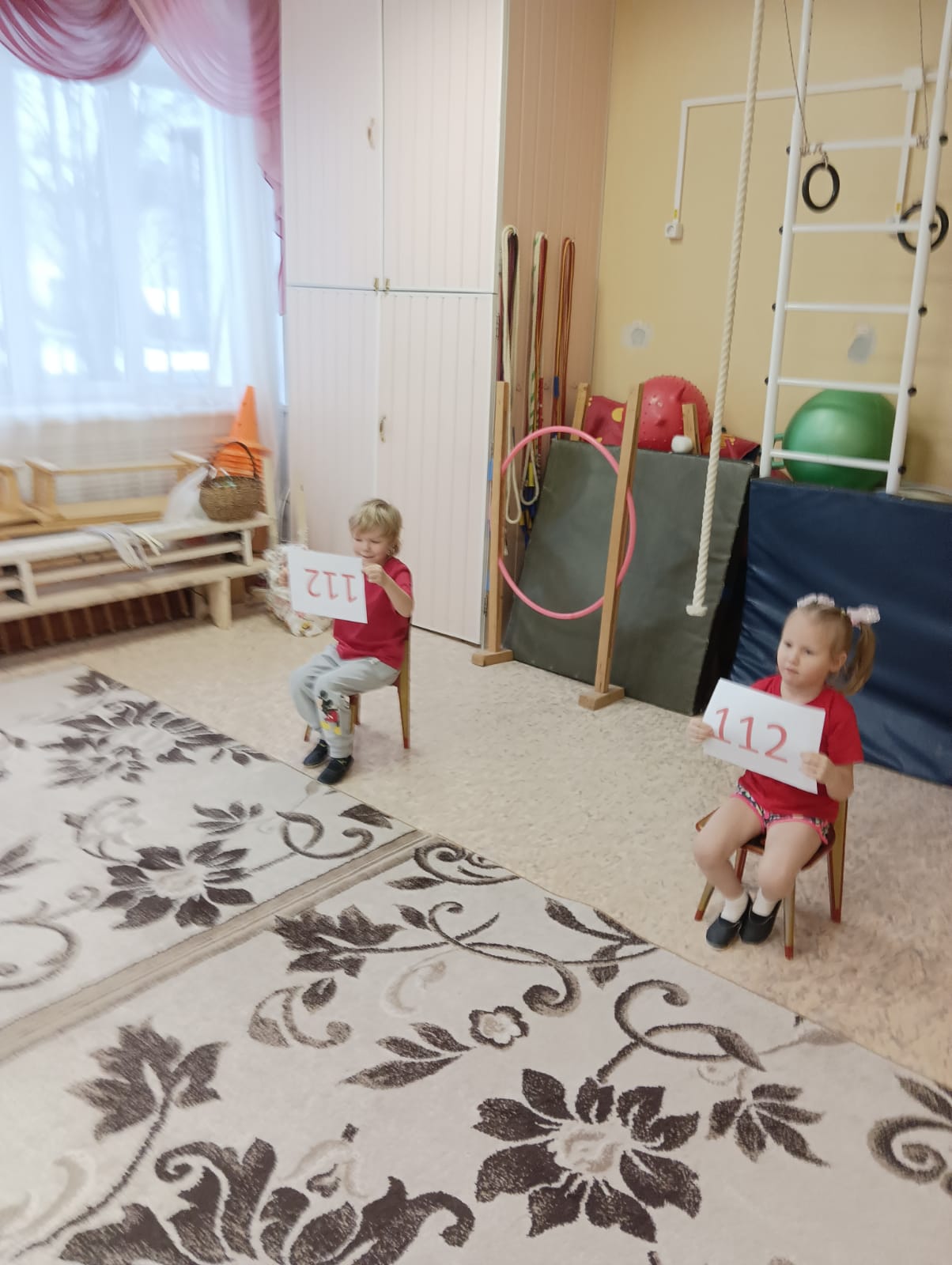 Развлечение :  «Кошкин дом»                                                      Подготовили и провели : Давыдова Л.В.-старший воспитатель,Вторая младшая группа.                                                               Тимошина Р.Н. – воспитатель.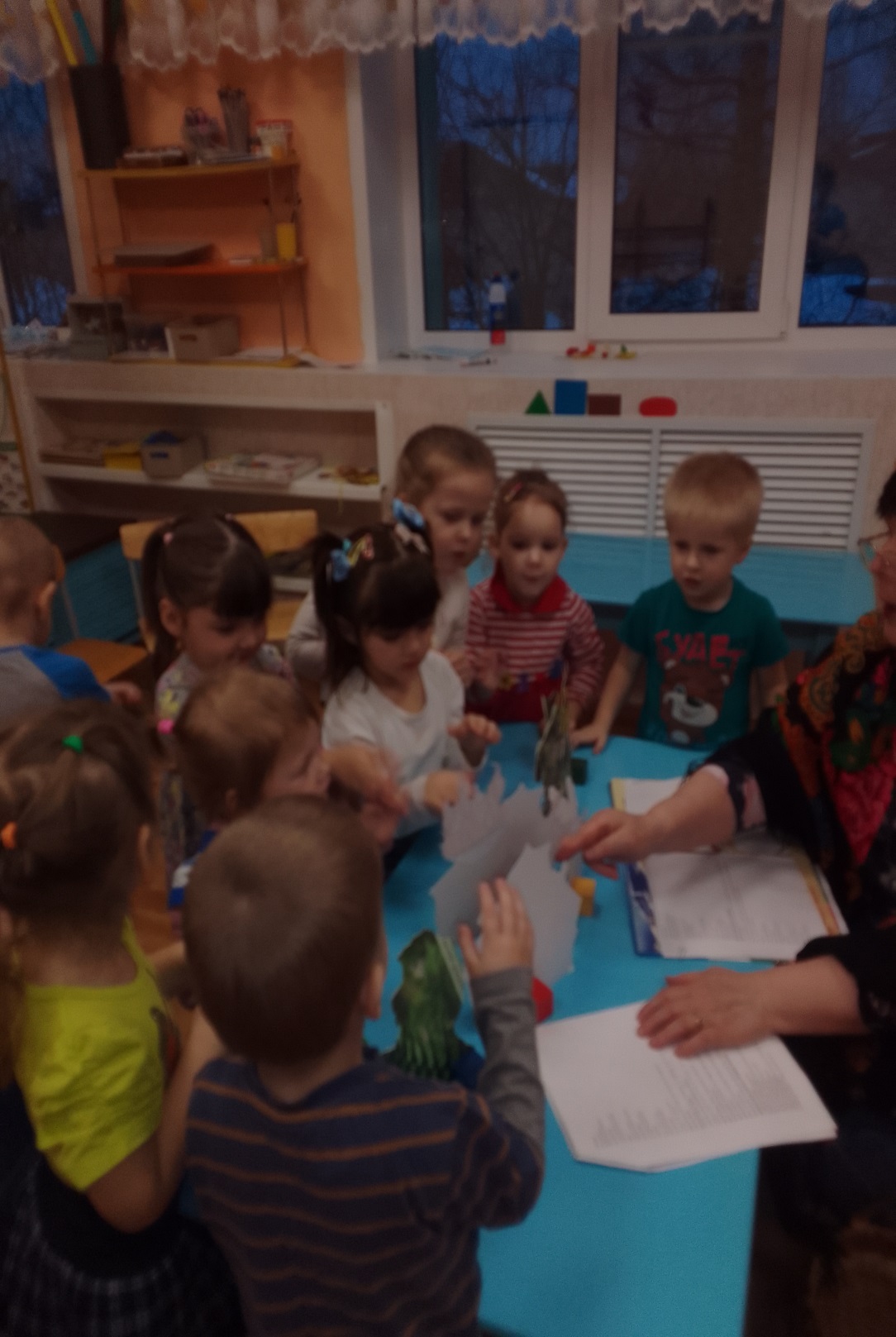 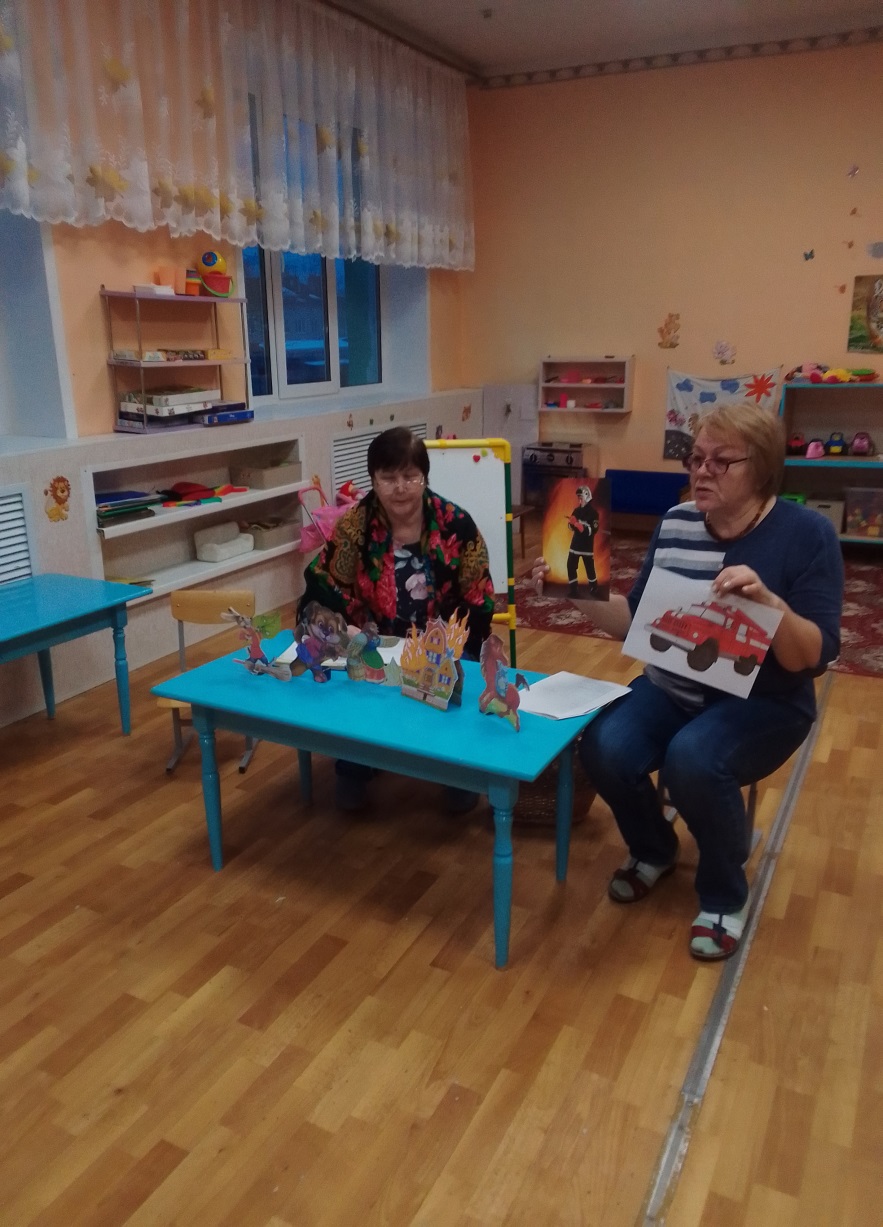 Развлечение: «Волшебное путешествие в страну хороших манер» Старшая и подготовительная группыПодготовили и провели:Воспитатели:  Соколова Т.А. , Лисичкина И.Е.Развлечение «Урок вежливости» Средняя и вторая младшая группы.Подготовили и провели:Воспитатели:  Соколова Т.А. , Лисичкина И.ЕРазвлечение: « Гостях у зайцев». Вторая младшая группа Подготовили и провели  Лютая Е.Л.-музыкальный руководитель, Иванова В.С.-воспитательРазвлечение: «Рождественский вечерок» (Святки)Старшая и подготовительная группы.Подготовили и провели: Лютая Е.Л.-музыкальный руководительЦаренкова Т.И., Лисичкина И.Е. - воспитателиРазвлечение: «В гости к зиме»Старшая  группа.Подготовили и провели: Кротова В.А..-инструктор физкультуры                    Иванова М.И. -воспитатель